Gmina Aleksandrów26-337 Aleksandrówtel. (44) 756 00 27 /faks (44) 756 00 14e-mail: ug@aleksandrow.net.plwww.bip.aleksandrow.net.plSPECYFIKACJAISTOTNYCH  WARUNKÓW  ZAMÓWIENIA POSTĘPOWANIE O UDZIELENIE ZAMÓWIENIA PUBLICZNEGO NA ROBOTY BUDOWLANEPROWADZONE W TRYBIE PRZETARGU NIEOGRANICZONEGO O WARTOŚCI MNIEJSZEJ NIŻ KWOTY OKREŚLONE 
W PRZEPISACH WYDANYCH NA PODSTAWIE ART. 11 UST. 8 USTAWY PRAWO ZAMÓWIEŃ PUBLICZNYCHZAMÓWIENIE Z PODZIAŁEM NA CZĘŚCI:Część 1: Remont (modernizacja) drogi w miejscowości Stara (Podchojny).Część 2: Remont drogi gminnej Kalinków – Borowiec.Część 3: Remont drogi gminnej w miejscowości Taraska.Część 4: Remont drogi gminnej w miejscowości Sieczka (Władysławów).Rozdział 1POSTANOWIENIA OGÓLNEZnak postępowania: 271.1.20181.1 Zamawiającym jest:Gmina AleksandrówAleksandrów 39B26-337 AleksandrówStrona internetowa: www.bip.aleksandrow.net.pl1.2 Postępowanie o udzielenie zamówienia publicznego prowadzone jest w trybie przetargu nieograniczonego, na podstawie ustawy z dnia 29 stycznia 2004 r. Prawo zamówień publicznych (Dz. U. z 2017 r. poz. 1579 ze zm.) oraz aktów wykonawczych wydanych na jej podstawie.1.3 Wartość zamówienia jest mniejsza od kwoty określonej w przepisach wydanych na podstawie art. 11 ust. 8 ustawy z dnia 29 stycznia 2004 r. Prawo zamówień publicznych w odniesieniu do usług i dostaw lub robót budowlanych.1.4 Użyte w niniejszej Specyfikacji Istotnych Warunków Zamówienia (oraz w załącznikach) terminy mają następujące znaczenie:a) „ustawa” – ustawa z dnia 29 stycznia 2004 r. Prawo zamówień publicznych (Dz. U. z 2017 r. poz. 1579 ze zm.),b) „SIWZ” – niniejsza Specyfikacja Istotnych Warunków Zamówienia,c) „zamówienie” – zamówienie publiczne, którego przedmiot został opisany w Rozdziale 2 niniejszej SIWZ,d) „postępowanie” – postępowanie o udzielenie zamówienia publicznego, którego dotyczy niniejsza SIWZ,e) „zamawiający” – Gmina Aleksandrów.1.5 Wykonawca powinien dokładnie zapoznać się z niniejszą SIWZ i złożyć ofertę zgodnie z jej wymaganiami.Rozdział 2OPIS PRZEDMIOTU ZAMÓWIENIA2.1. Przedmiot zamówienia obejmuje:Część 1: Remont (modernizacja) drogi w miejscowości Stara (Podchojny).Przedmiot zamówienia obejmuje wykonanie robót budowlanych polegających na: remoncie (modernizacji) drogi w miejscowości Stara (Podchojny). Szczegółowo przedmiot zamówienia określony został w załącznikach do SIWZ, w tym w szczególności w: Dokumentacji projektowej, stanowiącej załącznik nr 8 do SIWZ, Przedmiarze robót, stanowiącym załącznik nr 10 do SIWZ oraz Specyfikacji technicznej wykonania i odbioru robót, stanowiącej załącznik nr 9 do SIWZ (dalej: „STWiOR”).Część 2: Remont drogi gminnej Kalinków – Borowiec.Przedmiot zamówienia obejmuje wykonanie robót budowlanych polegających na: remoncie drogi Kalinków Borowiec. Szczegółowo przedmiot zamówienia określony został w załącznikach do SIWZ, w tym w szczególności w: Dokumentacji projektowej, stanowiącej załącznik nr 11 do SIWZ, Przedmiarze robót, stanowiącym załącznik nr 12 do SIWZ oraz Specyfikacji technicznej wykonania i odbioru robót, stanowiącej załącznik nr 13 do SIWZ (dalej: „STWiOR”).Część 3: Remont drogi gminnej w miejscowości Taraska.Przedmiot zamówienia obejmuje wykonanie robót budowlanych polegających na: remoncie drogi w miejscowości Taraska. Zadanie obejmuje jedynie  remont odcinka drogi o długości 739,70 m. Szczegółowo przedmiot zamówienia określony został w załącznikach do SIWZ, w tym w szczególności w: Dokumentacji projektowej, stanowiącej załącznik nr 14 do SIWZ, Przedmiarze robót, stanowiącym załącznik nr 15 do SIWZ oraz Specyfikacji technicznej wykonania i odbioru robót, stanowiącej załącznik nr 16 do SIWZ (dalej: „STWiOR”).Część 4: Remont drogi gminnej w miejscowości Sieczka (Władysławów).Przedmiot zamówienia obejmuje wykonanie robót budowlanych polegających na: remoncie drogi w miejscowości Sieczka (Władysławów). Szczegółowo przedmiot zamówienia określony został w załącznikach do SIWZ, w tym w szczególności w: Dokumentacji projektowej, stanowiącej załącznik nr 17 do SIWZ, Przedmiarze robót, stanowiącym załącznik nr 18 do SIWZ oraz Specyfikacji technicznej wykonania i odbioru robót, stanowiącej załącznik nr 19 do SIWZ (dalej: „STWiOR”).2.2. Wykonawcy zobowiązani będą do zapewnienia obsługi geodezyjnej inwestycji (wytyczenie i inwentaryzacja powykonawcza) dla każdej z części zamówienia.2.4. Tam, gdzie w Dokumentacji projektowej, na rysunkach, w STWiOR oraz w Przedmiarach robót, zostało wskazane pochodzenie (marka, znak towarowy, producent, dostawca) materiałów lub normy, aprobaty, specyfikacje i systemy, o których mowa w art. 30 ust. 1–3 ustawy, Zamawiający dopuszcza oferowanie materiałów lub rozwiązań równoważnych pod warunkiem, że zagwarantują one prawidłową realizację robót oraz zapewnią uzyskanie parametrów technicznych nie gorszych od założonych w wyżej wymienionych dokumentach. Uwaga! Ciężar udowodnienia równoważności zaoferowanych materiałów spoczywa na Wykonawcy zgodnie z art. 30 ust. 5 ustawy. W związku z tym Wykonawca jest zobowiązany do udokumentowania równoważności materiałów w stosunku do materiałów przewidzianych w Dokumentacji projektowej, Przedmiarach robót i STWiOR. 2.5. Wykonawca winien zapoznać się ze wszystkimi zapisami SIWZ. Wykonawca powinien zdobyć wszelkie informacje, które mogą być konieczne do przygotowania oferty oraz zawarcia umowy na realizację Zamówienia. Zaleca się także dokonanie wizji lokalnej w terenie. Wykonawca poniesie wszystkie koszty związane z przygotowaniem i złożeniem oferty.2.6. Oznaczenie wg Wspólnego Słownika Zamówień (CPV):45000000-7 – roboty budowlane45111000-8 – roboty w zakresie burzenia, roboty ziemne,45231000-5 – roboty budowlane w zakresie budowy rurociągów, ciągów komunikacyjnych i linii energetycznych45233000-9 – roboty w zakresie konstruowania, fundamentowania oraz wykonania nawierzchni autostrad i dróg.2.7. Zamawiający nie przewiduje udzielenia zamówień, o których mowa w art. 67 ust. 1 pkt 6 ustawy.2.8. Zamawiający  dopuszcza składanie ofert częściowych na dowolną ilość części zamówienia.2.9. Zamawiający nie dopuszcza składania ofert wariantowych.2.10. Zamawiający dopuszcza powierzenie części zamówienia podwykonawcom. Zamawiający żąda wskazania przez Wykonawcę w ofercie części zamówienia, której wykonanie zamierza powierzyć podwykonawcom. Wskazanie niniejszego nastąpi w Formularzu Ofertowym, stanowiącym Załącznik nr 1 do SIWZ. W przypadku, gdy Wykonawca powołuje się na zasadach określonych w art. 22a ust. 2 ustawy, na zasoby podwykonawców, w celu wykazania spełniania warunków, o których mowa w art. 22 ust. 1b ustawy, Zamawiający wymaga podania dodatkowo nazw (firm) tych podwykonawców.  2.11. Zamawiający określił wymagania dotyczące umów o podwykonawstwo we wzorze umowy, stanowiącym załącznik nr 7  do SIWZ, który ma takie samo brzmienie dla wszystkich części zamówienia.2.12. Zamawiający stosownie do art. 29 ust. 3a ustawy, wymaga zatrudnienia przez wykonawcę lub podwykonawcę na podstawie umowy o pracę osób wykonujących czynności w zakresie realizacji  zamówienia, których wykonanie polega na wykonywaniu pracy w sposób określony w art. 22 § 1 ustawy z dnia 26 czerwca 1974 r. Kodeks pracy.2.12.1. Rodzaj czynności niezbędnych do realizacji zamówienia, których dotyczą wymagania zatrudnienia na podstawie umowy o pracę przez wykonawcę lub podwykonawcę osób wykonujących czynności w trakcie realizacji zamówienia: a) kierownik budowy – osoba wykonująca czynności związane z kontrolą jakości i kierowaniem robót budowlanych (drogowych);b) operator sprzętu: układarka mas bitumicznych– osoba wykonująca czynności związane z prawidłowym pod względem technicznym układaniem mas bitumicznych na uprzednio przygotowanym podłożu;c) operator sprzętu: walec drogowy – osoba wykonująca obsługę walca do zagęszczania gruntów w robotach ziemnych lub zagęszczania mas nawierzchniowych przy  budowie dróg2.12.2. Sposób dokumentowania zatrudnienia osób, o których mowa w art. 29 ust. 3a ustawy. Wymagania związane z realizacją zamówienia, dotyczące zatrudnienia na podstawie umowy o  pracę  przez Wykonawcę:a) dla udokumentowania zatrudnienia osób, o których mowa powyżej, Wykonawca zobowiązany  będzie złożyć, pod rygorem odpowiedzialności karnej, w terminie określonym we wzorze umowy – załącznik nr 7 do SIWZ, oświadczenie o spełnieniu wymogu dotyczącego zatrudnienia na podstawie umowy o pracę, zawierające imienne wskazanie osób  zatrudnionych na podstawie umowy o pracę, wraz z wykazem osób wyznaczonych do faktycznego realizowania przedmiotu zamówienia. Powyższy obowiązek Wykonawcy dokumentowania zatrudnienia osób obejmuje także pracowników podwykonawców. b) w trakcie realizacji zamówienia Zamawiający będzie uprawniony do wykonywania czynności kontrolnych wobec Wykonawcy odnośnie spełnienia przez Wykonawcę lub podwykonawcę/dalszego podwykonawcę wymogu zatrudnienia na podstawie umowy o pracę w/w osób. Wykonawca na każde wezwanie Zamawiającego, w wyznaczonym w tym wezwaniu terminie, przedłoży Zamawiającemu wskazane (według wyboru Zamawiającego) poniżej dowody w celu potwierdzenia spełnienia wymogu zatrudnienia na podstawie umowy o pracę przez Wykonawcę lub podwykonawcę osób wykonujących wskazane w pkt 2.12.1 czynności w trakcie realizacji zamówienia:c) oświadczenie Wykonawcy lub podwykonawcy o zatrudnieniu na podstawie umowy o pracę osób wykonujących czynności, których dotyczy wezwanie Zamawiającego. Oświadczenie to powinno zawierać w szczególności: dokładne określenie podmiotu składającego oświadczenie, datę złożenia oświadczenia, wskazanie, że objęte wezwaniem czynności wykonują osoby zatrudnione na podstawie umowy o pracę wraz ze wskazaniem liczby tych osób, imion i nazwisk tych osób, rodzaju umowy o pracę i wymiaru etatu oraz podpis osoby uprawnionej do złożenia oświadczenia w imieniu Wykonawcy lub podwykonawcy;d) poświadczoną za zgodność z oryginałem odpowiednio przez Wykonawcę lub podwykonawcę kopię umowy/umów o pracę osób wykonujących w trakcie realizacji zamówienia czynności, których dotyczy ww. oświadczenie Wykonawcy lub podwykonawcy (wraz z dokumentem regulującym zakres obowiązków, jeżeli został sporządzony). Kopia umowy/umów powinna zostać zanonimizowana w sposób zapewniający ochronę danych osobowych pracowników, zgodnie z przepisami ustawy z dnia 29 sierpnia 1997 r. o ochronie danych osobowych (tj. w szczególności bez podawania adresów, nr PESEL pracowników). Imię i nazwisko pracownika nie podlega anonimizacji. Informacje takie jak: data zawarcia umowy, rodzaj umowy o pracę i wymiar etatu powinny być możliwe do zidentyfikowania;e) zaświadczenie właściwego oddziału ZUS, potwierdzające opłacanie przez Wykonawcę lub podwykonawcę składek na ubezpieczenia społeczne i zdrowotne z tytułu zatrudnienia na podstawie umów o pracę za ostatni okres rozliczeniowy;f) poświadczoną za zgodność z oryginałem odpowiednio przez Wykonawcę lub podwykonawcę kopię dowodu potwierdzającego zgłoszenie pracownika przez pracodawcę do ubezpieczeń, zanonimizowaną w sposób zapewniający ochronę danych osobowych pracowników, zgodnie z przepisami ustawy z dnia 29 sierpnia 1997 r. o ochronie danych osobowych. Imię i nazwisko pracownika nie podlega anonimizacji2.12.3 Wymóg zatrudnienia na podstawie umowy o pracę, o którym mowa powyżej musi być spełniony przez cały okres realizacji przedmiotu umowy. W przypadku zmiany osób w trakcie obowiązywania umowy, Wykonawca zobowiązany jest zaktualizować wykaz i oświadczenie, o którym mowa w  pkt 2.12.2. lit. a.2.12.4 Niespełnienie przedmiotowych wymagań skutkować będzie naliczeniem kar umownych w wysokości określonej we wzorze umowy – załącznik nr 7  do SIWZ.Rozdział 3TERMIN WYKONANIA ZAMÓWIENIA3.1 Zamawiający wymaga, aby przedmiot zamówienia został zrealizowany w następujących terminach: - część 1 do dnia 28.09.2018 r.- część 2 do dnia 28.09.2018 r.- część 3 do dnia 28.09.2018 r.- część 4 do dnia 28.09.2018 r.Rozdział 4WARUNKI UDZIAŁU W POSTĘPOWANIUO udzielenie zamówienia mogą się ubiegać wykonawcy, którzy:4.1 Nie podlegają wykluczeniu,4.2 Spełniają następujące warunki – dla części 1 zamówienia:4.2.1 Kompetencji lub uprawnień do prowadzenia określonej działalności zawodowej:Zamawiający nie precyzuje w tym zakresie żadnych wymagań, których spełnienie Wykonawca będzie zobowiązany wykazać.4.2.2 Sytuacji ekonomicznej lub finansowej:Zamawiający uzna powyższy warunek za spełniony, jeżeli Wykonawca wykaże, że: jest ubezpieczony od odpowiedzialności cywilnej w zakresie prowadzonej działalności związanej z przedmiotem zamówienia na sumę ubezpieczenia nie mniejszą niż 
300 000,00 zł (słownie: trzysta tysięcy złotych 00/100). posiada środki finansowe lub zdolność kredytową w wysokości nie mniejszej niż              
300 000,00 zł (słownie: trzysta tysięcy złotych 00/100).4.2.3 Zdolności technicznej lub zawodowej.Zamawiający uzna powyższy warunek za spełniony jeżeli:a)  Wykonawca wykaże, że w okresie ostatnich 5 lat przed upływem terminu składania ofert, a jeżeli okres prowadzenia działalności jest krótszy – w tym okresie, wykonał co najmniej:dwie roboty budowlane obejmujące budowę, przebudowę lub remont drogi/óg o wartości nie mniejszej niż 300 000,00 złotych brutto łącznie.b) Wykonawca wykaże, że dysponuje: co najmniej jedną osobą, która będzie pełnić funkcję Kierownika robót drogowych posiadającą:uprawnienia budowlane do kierowania budową w specjalności drogowej lub odpowiadające im ważne uprawnienia budowlane, które zostały wydane na podstawie wcześniej obowiązujących przepisów;co najmniej 2-letnie doświadczenie zawodowe na stanowisku kierownika robót drogowych;aktualne zaświadczenie o wpisie na listę odpowiednich izb samorządu zawodowego oraz ubezpieczenie od odpowiedzialności cywilnej.W zakresie wykazania posiadania wymaganych uprawnień, dopuszcza się  odpowiadające im uprawnienia wydane obywatelom państw członkowskich Unii Europejskiej, Konfederacji Szwajcarskiej, państw członkowskich Europejskiego Porozumienia o Wolnym Handlu (EFTA), z zastrzeżeniem art. 12a Prawa budowlanego, ustawy z dnia 22 grudnia 2015 r. o zasadach uznawania kwalifikacji zawodowych nabytych w państwach członkowskich Unii Europejskiej (Dz. U. z 2016 r., poz. 65), oraz ustawy z dnia 15 grudnia 2000 r. o samorządach zawodowych architektów oraz inżynierów budownictwa (t.j. Dz. U. z 2016 r., poz. 1725).4.3 Spełniają następujące warunki – które są takie same dla części 2, 3 i 4 zamówienia:4.3.1 Kompetencji lub uprawnień do prowadzenia określonej działalności zawodowej:Zamawiający nie precyzuje w tym zakresie żadnych wymagań, których spełnienie Wykonawca będzie zobowiązany wykazać.4.3.2 Sytuacji ekonomicznej lub finansowej:Zamawiający uzna powyższy warunek za spełniony, jeżeli Wykonawca wykaże, że: jest ubezpieczony od odpowiedzialności cywilnej w zakresie prowadzonej działalności związanej z przedmiotem zamówienia na sumę ubezpieczenia nie mniejszą niż                  100 000,00 zł (słownie: sto tysięcy złotych 00/100). posiada środki finansowe lub zdolność kredytową w wysokości nie mniejszej niż              100 000,00 zł (słownie: sto tysięcy złotych 00/100).4.3.3 Zdolności technicznej lub zawodowej.Zamawiający uzna powyższy warunek za spełniony jeżeli:a)  Wykonawca wykaże, że w okresie ostatnich 5 lat przed upływem terminu składania ofert, a jeżeli okres prowadzenia działalności jest krótszy – w tym okresie, wykonał co najmniej:dwie roboty budowlane obejmujące budowę, przebudowę lub remont drogi/óg o wartości nie mniejszej niż 100 000,00 złotych brutto łącznie.b) Wykonawca wykaże, że dysponuje: co najmniej jedną osobą, która będzie pełnić funkcję Kierownika robót drogowych posiadającą:uprawnienia budowlane do kierowania budową w specjalności drogowej lub odpowiadające im ważne uprawnienia budowlane, które zostały wydane na podstawie wcześniej obowiązujących przepisów;co najmniej 2-letnie doświadczenie zawodowe na stanowisku kierownika robót drogowych;aktualne zaświadczenie o wpisie na listę odpowiednich izb samorządu zawodowego oraz ubezpieczenie od odpowiedzialności cywilnej.W zakresie wykazania posiadania wymaganych uprawnień, dopuszcza się  odpowiadające im uprawnienia wydane obywatelom państw członkowskich Unii Europejskiej, Konfederacji Szwajcarskiej, państw członkowskich Europejskiego Porozumienia o Wolnym Handlu (EFTA), z zastrzeżeniem art. 12a Prawa budowlanego, ustawy z dnia 22 grudnia 2015 r. o zasadach uznawania kwalifikacji zawodowych nabytych w państwach członkowskich Unii Europejskiej (Dz. U. z 2016 r., poz. 65), oraz ustawy z dnia 15 grudnia 2000 r. o samorządach zawodowych architektów oraz inżynierów budownictwa (t.j. Dz. U. z 2016 r., poz. 1725).4.4 Wykonawca może w celu potwierdzenia spełniania warunków udziału w postępowaniu, o których mowa w pkt 4.2 i 4.3 SIWZ, w stosownych sytuacjach oraz w odniesieniu do konkretnego zamówienia, lub jego części, polegać na zdolnościach technicznych lub zawodowych lub sytuacji finansowej lub ekonomicznej innych podmiotów, niezależnie od charakteru prawnego łączących go z nim stosunków prawnych.4.5 Zamawiający jednocześnie informuje, iż „stosowna sytuacja” o której mowa w pkt 4.4 SIWZ wystąpi wyłącznie w przypadku kiedy:4.5.1 Wykonawca, który polega na zdolnościach lub sytuacji innych podmiotów udowodni zamawiającemu, że realizując zamówienie, będzie dysponował niezbędnymi zasobami tych podmiotów, w szczególności przedstawiając zobowiązanie tych podmiotów do oddania mu do dyspozycji niezbędnych zasobów na potrzeby realizacji zamówienia;4.5.2 Zamawiający oceni, czy udostępniane wykonawcy przez inne podmioty zdolności techniczne lub zawodowe lub ich sytuacja finansowa lub ekonomiczna, pozwalają na wykazanie przez wykonawcę spełniania warunków udziału w postępowaniu oraz zbada, czy nie zachodzą wobec tego podmiotu podstawy wykluczenia, o których mowa w art. 24 ust. 1 pkt 13–23 i ust. 5 pkt 1 ustawy;4.5.3 W odniesieniu do warunków dotyczących wykształcenia, kwalifikacji zawodowych lub doświadczenia, wykonawcy mogą polegać na zdolnościach innych podmiotów, jeśli podmioty te zrealizują roboty budowlane lub usługi, do realizacji których te zdolności są wymagane;4.5.4 Jeżeli zdolności techniczne lub zawodowe lub sytuacja ekonomiczna lub finansowa, podmiotu, o którym mowa w ust. 1, nie potwierdzają spełnienia przez wykonawcę warunków udziału w postępowaniu lub zachodzą wobec tych podmiotów podstawy wykluczenia, zamawiający żąda, aby wykonawca w terminie określonym przez zamawiającego: 1) zastąpił ten podmiot innym podmiotem lub podmiotami lub 2) zobowiązał się do osobistego wykonania odpowiedniej części zamówienia, jeżeli wykaże zdolności techniczne lub zawodowe lub sytuację finansową lub ekonomiczną, o których mowa w ust. 1.4.5.5 Z zobowiązania lub innych dokumentów potwierdzających udostępnienie zasobów przez inne podmioty musi bezspornie i jednoznacznie wynikać w szczególności:- zakres dostępnych wykonawcy zasobów innego podmiotu;- sposób wykorzystania zasobów innego podmiotu, przez wykonawcę, przy wykonywaniu zamówienia;- zakres i okres udziału innego podmiotu przy wykonywaniu zamówienia publicznego;- czy podmiot, na zdolnościach którego wykonawca polega w odniesieniu do warunków udziału w postępowaniu dotyczących wykształcenia, kwalifikacji zawodowych lub doświadczenia, zrealizuje usługi, których wskazane zdolności dotyczą.4.5.6 Wykonawca, który powołuje się na zasoby innych podmiotów, w celu wykazania braku istnienia wobec nich podstaw wykluczenia oraz spełniania, w zakresie, w jakim powołuje się na ich zasoby, warunków udziału w postępowaniu, zamieszcza informacje o tych podmiotach w oświadczeniach, o których mowa 5.1.1 i 5.1.2 SIWZ.4.6 Wykonawcy mogą wspólnie ubiegać się o udzielenie zamówienia. W takim przypadku wykonawcy ustanawiają pełnomocnika do reprezentowania ich w postępowaniu o udzielenie zamówienia albo reprezentowania w postępowaniu i zawarcia umowy w sprawie zamówienia publicznego. Pełnomocnictwo w formie pisemnej (oryginał lub kopia potwierdzona za zgodność z oryginałem przez notariusza) należy dołączyć do oferty.4.7 W przypadku wykonawców wspólnie ubiegających się o udzielenie zamówienia, warunki określone w pkt 4.2. i 4.3 SIWZ musi spełniać co najmniej jeden wykonawca samodzielnie lub wszyscy wykonawcy łącznie.4.8 Zamawiający wykluczy z postępowania wykonawców:4.8.1 którzy nie wykazali, spełniania warunków udziału w postępowaniu, o których mowa w pkt 4.2 i 4.3 SIWZ4.8.2 którzy nie wykażą, że nie zachodzą wobec nich przesłanki określone w art. 24 ust. 1 pkt 13-23 ustawy4.8.3 wobec których zachodzą przesłanki określone w art. 24 ust. 5 pkt 1 ustawy: z postępowania o udzielenie zamówienia zamawiający może wykluczyć wykonawcę w stosunku do którego otwarto likwidację, w zatwierdzonym przez sąd układzie w postępowaniu restrukturyzacyjnym jest przewidziane zaspokojenie wierzycieli przez likwidację jego majątku lub sąd zarządził likwidację jego majątku w trybie art. 332 ust. 1 ustawy z dnia 15 maja 2015 r. - Prawo restrukturyzacyjne (Dz.U. poz. 978, z późn. zm.) lub którego upadłość ogłoszono, z wyjątkiem wykonawcy, który po ogłoszeniu upadłości zawarł układ zatwierdzony prawomocnym postanowieniem sądu, jeżeli układ nie przewiduje zaspokojenia wierzycieli przez likwidację majątku upadłego, chyba że sąd zarządził likwidację jego majątku w trybie art. 366 ust. 1 ustawy z dnia 28 lutego 2003 r. - Prawo upadłościowe (Dz.U. z 2015 r. poz. 233, z późn. zm.);Rozdział 5WYKAZ OŚWIADCZEŃ LUB DOKUMENTÓW, JAKIE MAJĄ DOSTARCZYĆ WYKONAWCY5.1 W celu potwierdzenia spełniania warunków udziału w postępowaniu, określonych w Rozdziale 4 oraz wykazania braku podstaw do wykluczenia, wykonawcy muszą złożyć następujące oświadczenia i dokumenty:5.1.1 oświadczenie o spełnianiu warunków udziału w postępowaniu, na formularzu stanowiącym  Załącznik Nr 2 do SIWZ – składanego wraz z ofertą przez każdego wykonawcę;5.1.2 oświadczenie o braku podstaw do wykluczenia z postępowania, na formularzu stanowiącym Załącznik Nr 3 do SIWZ – składanego wraz z ofertą przez każdego wykonawcę; 5.1.3 oświadczenie o przynależności do grupy kapitałowej, na formularzu stanowiącym Załącznik Nr 4 do SIWZ – składanego przez każdego z wykonawców, którzy złożyli oferty, w terminie, o którym mowa w art. 24 ust. 11 ustawy. Zgodnie z jego brzmieniem wykonawca, w terminie 3 dni od dnia przekazania informacji, o której mowa w art. 86 ust. 5 ustawy, przekazuje zamawiającemu oświadczenie o przynależności lub braku przynależności do tej samej grupy kapitałowej, o której mowa w art. 24 ust. 1 pkt 23 ustawy. Wraz ze złożeniem oświadczenia, wykonawca może przedstawić dowody, że powiązania z innym wykonawcą nie prowadzą do zakłócenia konkurencji w postępowaniu o udzielenie zamówienia;5.1.4 odpis z właściwego rejestru lub z centralnej ewidencji i informacji o działalności gospodarczej, jeżeli odrębne przepisy wymagają wpisu do rejestru lub ewidencji, w celu potwierdzenia braku podstaw wykluczenia na podstawie art. 24 ust. 5 pkt 1 ustawy;5.1.5 potwierdzających, że wykonawca jest ubezpieczony od odpowiedzialności cywilnej w zakresie prowadzonej działalności związanej z przedmiotem zamówienia na sumę gwarancyjną określoną przez Zamawiającego w pkt. 4.2.2 lit. a) i 4.3.2 lit. a) SIWZ;5.1.6 informacji banku lub spółdzielczej kasy oszczędnościowo-kredytowej potwierdzającej wysokość posiadanych środków lub zdolność kredytową wykonawcy, w okresie nie wcześniejszym niż 1 miesiąc przed upływem terminu składania ofert, zgodnie z wymaganiami określonymi w pkt 4.2.2 lit. b) i 4.3.2 lit. b) SIWZ;5.1.7 wykaz robót budowlanych, odpowiadających wymaganiom określonym w pkt 4.2.3 lit. a) i 4.3.3 lit. a) SIWZ, na wzorze stanowiącym Załącznik Nr 6  do SIWZ - składany oddzielnie dla każdej części zamówienia, z podaniem ich rodzaju, wartości, daty, miejsca wykonania i podmiotów, na rzecz których roboty te zostały wykonane z załączeniem dowodów określających, czy roboty te zostały wykonane należycie w szczególności informacji o tym, czy roboty zostały wykonane zgodnie z przepisami prawa budowlanego i prawidłowo ukończone;Dowodami w powyższym zakresie są referencje bądź inne dokumenty wystawione przez podmiot, na rzecz którego roboty budowlane były wykonywane, a jeżeli z uzasadnionej przyczyny o obiektywnym charakterze wykonawca nie jest w stanie uzyskać tych dokumentów –inne dokumenty;5.1.8 wykaz osób skierowanych przez wykonawcę do realizacji zamówienia publicznego, wraz z informacjami na temat ich kwalifikacji zawodowych, doświadczenia, uprawnień, oraz informacją o podstawie do dysponowania tymi osobami, spełniających wymagania określone w pkt 4.2.3 lit. b) i 4.3.3 lit. b) SIWZ, na formularzu stanowiącym Załącznik Nr 5 do SIWZ - składany oddzielnie dla każdej części zamówienia.Ocena spełniania warunków udziału w postępowaniu zostanie dokonana wg formuły: „spełnia – nie spełnia”.5.2 Dokumentów, o których mowa w pkt 5.1.4 – 5.1.8 SIWZ, Zamawiający będzie żądał od wykonawcy, którego w ocenie Zamawiającego oferta zostanie oceniona najwyżej, na zasadach określonych w art. 26 ust. 2 ustawy.5.3 W przypadku wspólnego ubiegania się o zamówienie przez wykonawców oświadczenia i dokumenty, o którym mowa w pkt 5.1.1-5.1.3 i 5.1.4 składa każdy z wykonawców wspólnie ubiegających się o zamówienie. Oświadczenia te, mają potwierdzać spełnianie warunków udziału w postępowaniu oraz brak podstaw wykluczenia w zakresie, w którym każdy z wykonawców wykazuje spełnianie warunków udziału w postępowaniu oraz brak podstaw wykluczenia.5.4 Jeżeli wykonawca ma siedzibę lub miejsce zamieszkania poza terytorium Rzeczypospolitej Polskiej, zamiast dokumentu, o których mowa w pkt 5.1.4 SIWZ składa dokument lub dokumenty wystawione w kraju, w którym ma siedzibę lub miejsce zamieszkania, potwierdzające odpowiednio, że nie otwarto jego likwidacji ani nie ogłoszono upadłości, wystawiony nie wcześniej niż 6 miesięcy przed upływem terminu składania ofert. Jeżeli w kraju miejsca zamieszkania osoby lub w kraju, w którym wykonawca ma siedzibę lub miejsce zamieszkania, nie wydaje się dokumentów, o których mowa w pkt 5.1.4 zastępuje się je dokumentem zawierającym odpowiednio oświadczenie wykonawcy, ze wskazaniem osoby albo osób uprawnionych do jego reprezentacji, lub oświadczenie osoby, której dokument miał dotyczyć, złożone przed notariuszem lub przed organem sądowym, administracyjnym albo organem samorządu zawodowego lub gospodarczego właściwym ze względu na siedzibę lub miejsce zamieszkania wykonawcy lub miejsce zamieszkania tej osoby. Dokument ten powinien być wystawiony nie wcześniej niż 6 miesięcy przed upływem terminu składania ofert.5.5 Wszystkie dokumenty muszą być złożone w formie oryginału lub w formie kopii poświadczonej za zgodność z oryginałem odpowiednio przez wykonawcę, podmiot, na którego zdolnościach lub sytuacji polega wykonawca, wykonawcy wspólnie ubiegający się o udzielenie zamówienia publicznego albo podwykonawca, w zakresie dokumentów, które każdego z nich dotyczą (każda zapisana strona), za wyjątkiem oświadczeń dotyczących wykonawcy i innych podmiotów, na których zdolnościach lub sytuacji polega wykonawca na zasadach określonych w art. 22a ustawy oraz dotyczące podwykonawców, które składane są tylko w oryginale.5.6 Jeżeli wykonawca nie złoży oświadczeń, o których mowa w 5.1 i 5.5 SIWZ, oświadczeń lub dokumentów potwierdzających okoliczności, o których mowa w art. 25 ust. 1 ustawy, lub innych dokumentów niezbędnych do przeprowadzenia postępowania, oświadczenia lub dokumenty są niekompletne, zawierają błędy lub budzą wskazane przez zamawiającego wątpliwości, Zamawiający wezwie do ich złożenia, uzupełnienia lub poprawienia lub do udzielenia wyjaśnień w terminie przez siebie wskazanym, chyba że mimo ich złożenia, uzupełnienia lub poprawienia lub udzielenia wyjaśnień oferta wykonawcy podlegałaby odrzuceniu albo konieczne byłoby unieważnienie postępowania.5.7 Jeżeli wykonawca nie złoży wymaganych pełnomocnictw albo złożył wadliwe pełnomocnictwa, Zamawiający wezwie do ich złożenia w terminie przez siebie wskazanym, chyba że mimo ich złożenia oferta wykonawcy podlega odrzuceniu albo konieczne byłoby unieważnienie postępowania.5.8 Poświadczenia za zgodność z oryginałem dokonuje odpowiednio wykonawca, podmiot, na którego zdolnościach lub sytuacji polega wykonawca, wykonawcy wspólnie ubiegający się o udzielenie zamówienia publicznego albo podwykonawca, w zakresie dokumentów, które każdego z nich dotyczą.5.9 Dokumenty sporządzone w języku obcym muszą być złożone wraz z tłumaczeniami na język polski.5.10 W przypadku wskazania przez wykonawcę dostępności oświadczeń lub dokumentów, o których mowa w Rozdziale 5 SIWZ w formie elektronicznej pod określonymi adresami internetowymi ogólnodostępnych i bezpłatnych baz danych, zamawiający pobiera samodzielnie z tych baz danych wskazane przez wykonawcę oświadczenia lub dokumenty. Jeżeli oświadczenia i dokumenty, o których mowa w zdaniu pierwszym są sporządzone w języku obcym wykonawca zobowiązany jest do przedstawienia ich tłumaczenia na język polski5.11 Ilekroć w SIWZ, a także w załącznikach do SIWZ występuje wymóg podpisywania dokumentów lub oświadczeń lub też potwierdzania dokumentów za zgodność z oryginałem, należy przez to rozumieć że oświadczenia i dokumenty te powinny być opatrzone podpisem (podpisami) osoby (osób) uprawnionej (uprawnionych) do reprezentowania wykonawcy/podmiotu na zasobach lub sytuacji, którego wykonawca polega, zgodnie z zasadami reprezentacji wskazanymi we właściwym rejestrze lub osobę (osoby) upoważnioną do reprezentowania wykonawcy/podmiotu na zasadach lub sytuacji, którego wykonawca polega na podstawie pełnomocnictwa.5.12 Podpisy wykonawcy na oświadczeniach i dokumentach muszą być złożone w sposób pozwalający zidentyfikować osobę podpisującą. Zaleca się opatrzenie podpisu pieczątką z imieniem i nazwiskiem osoby podpisującej.5.13 W przypadku potwierdzania dokumentów za zgodność z oryginałem, na dokumentach tych muszą się znaleźć podpisy wykonawcy, według zasad, o których mowa w pkt 5.9, 5.12 i 5.13 SIWZ oraz klauzula „za zgodność z oryginałem”. W przypadku dokumentów wielostronicowych, należy poświadczyć za zgodność z oryginałem każdą stronę dokumentu, ewentualnie poświadczenie może znaleźć się na jednej ze stron wraz z informacją o liczbie poświadczanych stron.5.14 Pełnomocnictwo, w formie oryginału lub kopii potwierdzonej za zgodność z oryginałem przez notariusza należy dołączyć do oferty.Rozdział 6WYMAGANIA DOTYCZĄCE WADIUM6.1. Wysokość wadium.Zamawiający wymaga wniesienia wadium w następujących wysokościach:  Część 1: Remont (modernizacja) drogi w miejscowości Stara (Podchojny) – wadium w wysokości 10 000,00 PLN (słownie: dziesięć tysięcy złotych 00/100),Część 2: Remont drogi gminnej Kalinków – Borowiec – wadium w wysokości  5 000,00 PLN (słownie: piec tysięcy złotych 00/100),Część 3: Remont drogi gminnej w miejscowości Taraska – wadium w wysokości 3 000,00 PLN (słownie: trzy tysiące złotych 00/100),Część 4: Remont drogi gminnej w miejscowości Sieczka (Władysławów) – wadium w wysokości 3 000,00 PLN (słownie: trzy tysiące złotych 00/100).Do oferty należy dołączyć dokument potwierdzający wniesienie wadium przez Wykonawcę tzn.:a) dokument potwierdzający dokonanie przelewu wniesienia wadium z zaznaczeniem, że wpłata dotyczy przedmiotowego postępowania; lub b) oryginał dokumentu będącego każdą inną formą wadium dopuszczoną przez Zamawiającego.6.2. Forma wadium.1) Wadium może być wniesione w następujących formach:pieniądzu;poręczeniach bankowych lub poręczeniach spółdzielczej kasy oszczędnościowo- kredytowej, z tym że poręczenie kasy jest zawsze poręczeniem pieniężnym;gwarancjach bankowych;gwarancjach ubezpieczeniowych;poręczeniach udzielanych przez podmioty, o których mowa w art. 6 b ust. 5 pkt 2 ustawy z dnia 9 listopada 2000 r. o utworzeniu Polskiej Agencji Rozwoju Przedsiębiorczości (Dz. U. z 2007 r. Nr 42, poz. 275, ze zm.).2) W przypadku składania przez Wykonawcę wadium w formie gwarancji bankowej/ubezpieczeniowej winna ona zawierać następujące elementy:oznaczenie Wykonawcy wskazanie Zamawiającego, czyli beneficjenta gwarancji/ubezpieczenia, wskazanie Gwaranta (banku lub towarzystwa ubezpieczeniowego udzielającego gwarancji) oraz wskazanie ich siedzib,nazwę postępowania stanowiącego przyczynę wystawienia gwarancji,wskazanie sumy gwarancyjnej,określenie terminu ważności gwarancji,zobowiązanie banku/towarzystwa ubezpieczeniowego do bezwarunkowego zapłacenia pełnej sumy wadium w przypadku, gdy zajdą ku temu ustawowe okoliczności, określone w przepisie art. 46 ust. 4 a i ust. 5 ustawy.W przypadku wniesienia wadium w formie gwarancji, którą należy zwrócić Gwarantowi, zaleca się, aby nie była trwale związane z ofertą.6.3. Miejsce i sposób wniesienia wadium.6.3.1 Wadium wnoszone w pieniądzu należy wpłacić przelewem na następujący rachunek bankowy Zamawiającego - w Banku Spółdzielczym Ziemi Piotrkowskiej w Piotrkowie Tryb. o/Paradyż filia Aleksandrów nr 11 8973 0003 0020 0410 5369 0007 z zaznaczeniem, którego postępowania ono dotyczy – wadium – przetarg – „Cześć …:Remont … (należy wpisać której części dotyczy oraz nazwę części)”. 6.3.2. Wadium wniesione w pieniądzu Zamawiający przechowuje na rachunku bankowym.6.3.3. Wadium wnoszone w innych formach niż pieniądz, dopuszczonych przez Zamawiającego, należy załączyć w oryginale do oferty, w osobnej kopercie opisanej  ,,wadium do przetargu Cześć …:Remont  … (j.w.)”. 6. 4. Termin wniesienia wadium.6.4.1. Wadium należy wnieść przed upływem terminu składania ofert.6.4.2. W przypadku wnoszenia wadium przelewem na rachunek bankowy, o jego wniesieniu w terminie decydować będzie data i godzina wpływu środków na rachunek bankowy Zamawiającego. W przypadku wniesienia wadium w formie gwarancji bankowej lub ubezpieczeniowej decydować będzie data złożenia dokumentu gwarancyjnego w siedzibie Zamawiającego6.5. Zwrot  i utrata wadium.6.5.1 Zwrot i utrata  wadium następuje na  zasadach określonych w ustawie.Rozdział 7OPIS SPOSOBU PRZYGOTOWANIA OFERT7.1 Wykonawca może złożyć jedną ofertę. 7.2 Zamawiający dopuszcza możliwość składania ofert częściowych na dowolną ilość części zamówienia.7.3 Zamawiający nie dopuszcza możliwości złożenia oferty wariantowej.7.4 Oferta musi być sporządzona z zachowaniem formy pisemnej pod rygorem nieważności.7.5 Treść oferty musi być zgodna z treścią SIWZ.7.6 Oferta (wraz z załącznikami) musi być sporządzona w sposób czytelny.7.7 Wszelkie zmiany naniesione przez wykonawcę w treści oferty po jej sporządzeniu muszą być parafowane przez wykonawcę.7.8 Oferta musi być podpisana przez wykonawcę, tj. osobę (osoby) reprezentującą wykonawcę, zgodnie z zasadami reprezentacji wskazanymi we właściwym rejestrze lub osobę (osoby) upoważnioną do reprezentowania wykonawcy.7.9 Jeżeli osoba (osoby) podpisująca ofertę (reprezentująca wykonawcę lub wykonawców występujących wspólnie) działa na podstawie pełnomocnictwa, pełnomocnictwo to w formie oryginału lub kopii poświadczonej za zgodność z oryginałem przez notariusza musi zostać dołączone do oferty.7.10 Oferta wraz z załącznikami musi być sporządzona w języku polskim. Każdy dokument składający się na ofertę lub złożony wraz z ofertą sporządzony w języku innym niż polski musi być złożony wraz z tłumaczeniem na język polski.7.11 Wykonawca ponosi wszelkie koszty związane z przygotowaniem i złożeniem oferty.7.12 Zaleca się, aby strony oferty były trwale ze sobą połączone i kolejno ponumerowane.7.13 Zaleca się, aby każda strona oferty zawierająca jakąkolwiek treść była podpisana lub parafowana przez wykonawcę.7.14 W przypadku, gdy informacje zawarte w ofercie stanowią tajemnicę przedsiębiorstwa w rozumieniu przepisów ustawy o zwalczaniu nieuczciwej konkurencji, co do których wykonawca zastrzega, że nie mogą być udostępniane innym uczestnikom postępowania, muszą być oznaczone przez wykonawcę klauzulą „Informacje stanowiące tajemnicę przedsiębiorstwa w rozumieniu art. 11 ust. 4 ustawy z dnia 16 kwietnia 1993 o zwalczaniu nieuczciwej konkurencji”. Wykonawca nie później niż w terminie składania ofert musi wykazać, że zastrzeżone informacje stanowią tajemnicę przedsiębiorstwa, w szczególności określając, w jaki sposób zostały spełnione przesłanki, o których mowa w art. 11 pkt 4 ustawy z 16 kwietnia 1993 r. o zwalczaniu nieuczciwej konkurencji, zgodnie z którym tajemnicę przedsiębiorstwa stanowi określona informacja, jeżeli spełnia łącznie 3 warunki:a) ma charakter techniczny, technologiczny, organizacyjny przedsiębiorstwa lub jest to innainformacja mająca wartość gospodarczą,b) nie została ujawniona do wiadomości publicznej,c) podjęto w stosunku do niej niezbędne działania w celu zachowania poufności.Zaleca się, aby informacje stanowiące tajemnicę przedsiębiorstwa były trwale spięte i oddzielone od pozostałej (jawnej) części oferty.Wykonawca nie może zastrzec informacji, o których mowa w art. 86 ust. 4 ustawy.7.15 Na potrzeby oceny ofert oferta musi zawierać:a) Formularz Ofertowy sporządzony i wypełniony według wzoru stanowiącego Załącznik Nr 1 do SIWZ,b) oświadczenia, o których mowa w pkt 5.1.1 i 5.1.2 SIWZ według wzoru stanowiącego Załącznik nr 2 i 3 do SIWZ,c) pełnomocnictwo do reprezentowania wykonawcy (wykonawców występujących wspólnie), o ile ofertę składa pełnomocnik,d) dowód wniesienia wadium.e) kosztorysy ofertowe (sporządzone metodą kalkulacji uproszczonej).7.16 Ofertę należy umieścić w kopercie/opakowaniu i zabezpieczyć w sposób uniemożliwiający zapoznanie się z jej zawartością bez naruszenia zabezpieczeń przed upływem terminu otwarcia ofert.7.17 Na kopercie/opakowaniu należy umieścić następujące oznaczenia:a) nazwa, adres, numer telefonu, faksu, adres e-mail wykonawcy,b) Oferta w postępowaniu z podziałem na części:Część 1: Remont (modernizacja) drogi w miejscowości Stara (Podchojny)*.Część 2: Remont drogi gminnej Kalinków – Borowiec*.Część 3: Remont drogi gminnej w miejscowości Taraska*.Część 4: Remont drogi gminnej w miejscowości Sieczka (Władysławów)*.nie otwierać przed 12.02.2018 r., godz.11:00"Rozdział 8SKŁADANIE I OTWARCIE OFERT8.1 Ofertę należy złożyć w terminie do dnia 12.02.2018 r. do godziny 10:30 w Urzędzie Gminy Aleksandrów, Aleksandrów 39B, 26-337 Aleksandrów (sekretariat) Oferty można składać od poniedziałku do piątku w godzinach 8:00 -16:00.8.2 Decydujące znaczenie dla zachowania terminu składania ofert ma data i godzina wpływu oferty w miejsce wskazane w pkt 8.1, a nie data jej wysłania przesyłką pocztową lub kurierską.8.3 Otwarcie ofert nastąpi w dniu 12.02.2018 r. o godzinie 11.00 w Urzędzie Gminy Aleksandrów, Aleksandrów 39B, 26-337 Aleksandrów (sala konferencyjna). 8.4 Wykonawca może wprowadzić zmiany do złożonej oferty, pod warunkiem, że Zamawiający otrzyma pisemne zawiadomienie o wprowadzeniu zmian do oferty przed upływem terminu składania ofert. Powiadomienie o wprowadzeniu zmian musi być złożone według takich samych zasad, jak składana oferta, w kopercie oznaczonej jak w pkt 7.17 z dodatkowym oznaczeniem „ZMIANA”.8.6 Wykonawca może przed upływem terminu składania ofert wycofać ofertę, poprzez złożenie pisemnego powiadomienia podpisanego przez osobę (osoby) uprawnioną do reprezentowania Wykonawcy.8.7 Otwarcie ofert jest jawne. Wykonawcy mogą uczestniczyć w sesji otwarcia ofert.8.8 Niezwłocznie po otwarciu ofert Zamawiający zamieści na własnej stronie internetowej (www.bip.aleksandrow.net.pl) informacje dotyczące:1) kwoty, jaką zamierza przeznaczyć na sfinansowanie zamówienia;2) firm oraz adresów wykonawców, którzy złożyli oferty w terminie;3) ceny, terminu wykonania zamówienia, okresu gwarancji i warunków płatności zawartych w ofertach8.9 Oferty złożone po terminie, o którym mowa w punkcie 8.1, zostaną niezwłocznie zwrócone wykonawcom. Rozdział 9TERMIN ZWIĄZANIA OFERTĄ9.1 Wykonawca jest związany ofertą przez okres 30 dni.9.2 Bieg terminu związania ofertą rozpoczyna się wraz z upływem terminu składania ofert.9.3 Wykonawca samodzielnie lub na wniosek zamawiającego może przedłużyć termin związania ofertą, z tym, że zamawiający może tylko raz, co najmniej na 3 dni przed upływem terminu związania ofertą zwrócić się do wykonawców o wyrażenie zgody na przedłużenie tego terminu o oznaczony okres, nie dłuższy jednak niż o 60 dni. Przedłużenie terminu związania ofertą jest dopuszczalne tylko z jednoczesnym przedłużeniem okresu ważności wadium albo, jeśli nie jest to możliwe, z wniesieniem nowego wadium na przedłużony okres związania ofertąRozdział 10OPIS SPOSOBU OBLICZENIA CENY10.1 Wykonawca poda w Formularzu Ofertowym sporządzonym według wzoru stanowiącego Załącznik Nr 1do SIWZ cenę oferty.10.2 Cena musi być wyrażone w złotych polskich (PLN), z dokładnością nie większą niż dwa miejsca po przecinku.10.3 Wykonawca musi uwzględnić w cenie oferty wszelkie koszty niezbędne dla prawidłowego i pełnego wykonania zamówienia oraz wszelkie opłaty i podatki wynikające z obowiązujących przepisów.10.4 Jeżeli złożono ofertę, której wybór prowadziłby do powstania u Zamawiającego obowiązku podatkowego zgodnie z przepisami o podatku od towarów i usług, Zamawiający w celu oceny takiej oferty doliczy do przedstawionej w niej ceny podatek od towarów i usług, który miałby obowiązek rozliczyć zgodnie z tymi przepisami. Wykonawca, składając ofertę, informuje Zamawiającego, czy wybór oferty będzie prowadzić do powstania u Zamawiającego obowiązku podatkowego, wskazując nazwę (rodzaj) towaru lub usługi, których dostawa lub świadczenie będzie prowadzić do jego powstania, oraz wskazując ich wartość bez kwoty podatku.10.5 Rozliczenia między Zamawiającym a Wykonawcą będą prowadzone w PLN.10.6. Cena oferty jest ceną ryczałtową dla każdej z części zamówienia.Rozdział 11BADANIE OFERT11.1 W toku badania i oceny ofert zamawiający może żądać od wykonawców wyjaśnień dotyczących treści złożonych ofert.11.2 Zamawiający w celu ustalenia, czy oferta zawiera rażąco niską cenę lub części składowe ceny wydają się rażąco niskie w stosunku do przedmiotu zamówienia, zwróci się do wykonawcy o udzielenie wyjaśnień, w tym złożenie dowodów dotyczących wyliczenia ceny.11.3 Zamawiający poprawi w ofercie:a) oczywiste omyłki pisarskie,b) oczywiste omyłki rachunkowe, z uwzględnieniem konsekwencji rachunkowych dokonanych poprawek,c) inne omyłki polegające na niezgodności oferty z SIWZ, niepowodujące istotnych zmian w treści oferty,niezwłocznie zawiadamiając o tym wykonawcę, którego oferta została poprawiona.11.4 Zamawiający zastrzega sobie, że może najpierw dokonać oceny ofert, a następnie zbadać, czy wykonawca, którego oferta została najwyżej oceniona, nie podlega wykluczeniu oraz spełnia warunki udziału w postępowaniu.Rozdział 12OPIS KRYTERIÓW, KTÓRYMI ZAMAWIAJĄCY BĘDZIE SIĘ KIEROWAŁ PRZY WYBORZE OFERTYWRAZ Z PODANIEM WAG TYCH KRYTERIÓW I SPOSOBU OCENY OFERT12.1 Zamawiający dokona w każdej części zamówienia oceny ofert, które nie zostały odrzucone, na podstawie następujących kryteriów oceny ofert:Nazwa kryterium i znaczenie kryterium (w %)K1. Cena 60 %K2. Gwarancja 40% 12.2 Zamawiający dokona oceny ofert przyznając punkty w ramach poszczególnych kryteriów oceny ofert, przyjmując zasadę, że 1% = 1 punkt.12.3 Punkty za kryterium „Cena” zostaną obliczone według wzoru:                                       Cena oferty najtańszej------------------------------- x 60 = liczba punktów                                         Cena oferty badanejKońcowy wynik powyższego działania zostanie podany z dokładnością  do dwóch miejsc po przecinku.12.4 Punkty za kryterium „Gwarancja”  przyznane za okres udzielonej gwarancji na wykonane roboty budowlane zostaną obliczone według wzoru:                                                          G B------------------------------------ x 40 = liczba punktów                                                          G maxGB – okres gwarancji w miesiącach zadeklarowany przez Wykonawcę w ofercie badanej (zadeklarowany okres gwarancji nie może być krótszy niż 48 miesięcy i dłuższy niż 60 miesięcy. W przypadku zadeklarowania dłuższego okresu gwarancji przy obliczaniu punktacji zostanie on potraktowany jako okres 60 miesięcy).Gmax – najdłuższy okres gwarancji w miesiącach oferowany przez Wykonawców.12.5. Za najkorzystniejszą uznana zostanie oferta, która uzyska największą sumę punktów w danych kryteriach (K1 + K2).Rozdział 13UDZIELENIE ZAMÓWIENIA13.1 Zamawiający udzieli zamówienia wykonawcy, którego oferta została wybrana jako najkorzystniejsza.13.2 O wyborze najkorzystniejszej oferty Zamawiający zawiadomi wykonawców, którzy złożyli oferty w postępowaniu, a także zamieści te informacje na własnej stronie internetowej (www.bip.aleksandrow.net.pl)13.3 Zamawiający zawiadomi wykonawców o terminie, określonym zgodnie z art. 94 ustawy, po upływie którego może być zawarta umowa w sprawie zamówienia publicznego.Rozdział 14INFORMACJE O FORMALNOŚCIACH, JAKIE POWINNY ZOSTAĆ DOPEŁNIONE PO WYBORZE OFERTY W CELU ZAWARCIA UMOWY14.1 Osoby reprezentujące Wykonawcę przy podpisywaniu umowy powinny posiadać ze sobą dokumenty potwierdzające ich umocowanie do reprezentowania wykonawcy, o ile umocowanie to nie będzie wynikać z dokumentów załączonych do oferty.14.2 W przypadku wyboru oferty złożonej przez Wykonawców wspólnie ubiegających się o udzielenie zamówienia Zamawiający może żądać przed zawarciem umowy przedstawienia umowy regulującej współpracę tych Wykonawców. Rozdział 15WYMAGANIA DOTYCZĄCE ZABEZPIECZENIA NALEŻYTEGO WYKONANIA UMOWY15.1. Zamawiający przewiduje wniesienie zabezpieczenia należytego wykonania umowy, które służyć będzie pokryciu roszczeń z tytułu niewykonania lub nienależytego umowy.15.2. Od Wykonawcy, którego oferta zostanie uznana jako najkorzystniejsza wymagane będzie wniesienie, w określonym terminie, przed podpisaniem umowy zabezpieczenia należytego wykonania umowy w wysokości: 10 % ceny ofertowej brutto przedstawionej przez Wykonawcę.15.3. Zabezpieczenie należytego wykonania umowy wnoszone jest w jednej lub kilku następujących formach:15.3.1) w pieniądzu, przelewem na rachunek bankowy Zamawiającego nr  w Banku Spółdzielczym Ziemi Piotrkowskiej w Piotrkowie Tryb. o/Paradyż filia Aleksandrów nr 11 8973 0003 0020 0410 5369 0007 Tytuł przelewu: „Zabezpieczenie należytego wykonania umowy – przetarg na: „Cześć …:Remont drogi …” i/lub „Część ..:Remont drogi …”.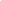 W przypadku wnoszenia zabezpieczenia w pieniądzu, o jego wniesieniu w terminie decydować będzie data uznania w/w konta Zamawiającego kwotą zabezpieczenia przed zawarciem umowy.15.3.2) w poręczeniach bankowych lub poręczeniach spółdzielczej kasy oszczędnościowo - kredytowej, z tym, że zobowiązanie kasy jest zobowiązaniem pieniężnym,15.3.3) w gwarancjach bankowych,15. 3.4) w gwarancjach ubezpieczeniowych,15.3.5) w poręczeniach udzielanych przez podmioty, o których mowa w art. 6b ust. 5 pkt 2 ustawy z dnia 9 listopada 2000 r. o utworzeniu Polskiej Agencji Rozwoju Przedsiębiorczości (Dz. U. z 2007 r. Nr 42, poz. 275).15.4. Sposób przekazania zabezpieczenia w formie innej niż pieniądz:15.4.1 Jeżeli zabezpieczenie będzie wnoszone w formie, o której mowa w pkt. 15.3 ppkt. 15.3.2 – 15.3.5 wówczas Wykonawca przed podpisaniem umowy złoży Zamawiającemu oryginał dokumentu wystawiony na rzecz Zamawiającego. Dokument ten musi zawierać w swej treści zobowiązanie poręczyciela lub gwaranta do nieodwracalnej i bezwarunkowej wypłaty należności, do których zobowiązany jest z tytułu zabezpieczenia należytego wykonania umowy przez Wykonawcę, na pierwsze pisemne żądanie Zamawiającego wzywające do zapłaty.  15.4.2 Oryginał dokumentu potwierdzającego wniesienie zabezpieczenia należytego wykonania umowy musi być dostarczony do Zamawiającego najpóźniej w dniu podpisania umowy. 15.5. Zwrot zabezpieczenia należytego wykonania umowy nastąpi w następujących terminach;a) 70% wysokości zabezpieczenia – w ciągu 30 dni od dnia podpisania Protokołu odbioru końcowego bez zastrzeżeń,b) 30% wysokości zabezpieczenia – nie później niż w 15 dniu po upływie okresu rękojmi za wady.15.6. Jeżeli o udzielenie zamówienia ubiegają się Wykonawcy występujący wspólnie, ponoszą oni solidarną odpowiedzialność za wniesienie zabezpieczenia należytego wykonania umowy.15.7. Jeżeli wybrany Wykonawca uchyla się od zawarcia umowy w sprawie zamówienia publicznego lub nie wniesie w określonym terminie zabezpieczenia należytego wykonania umowy Zamawiający może wybrać ofertę najkorzystniejszą spośród pozostałych ofert, bez przeprowadzania ich ponownej oceny, chyba, że zachodzi jedna z przesłanek unieważnienia postępowania.15.8. W zakresie zabezpieczenia należytego wykonania umowy obowiązują uregulowania zawarte w art. od 147 do 151 ustawy.Rozdział 16POSTANOWIENIA UMOWY16.1 Istotne Postanowienia Umowy stanowią Załącznik Nr 7 do SIWZ który ma takie samo brzmienie dla wszystkich części zamówienia.16.2 Z wykonawcą, którego oferta zostanie uznana za najkorzystniejszą, zostanie zawarta umowa, na warunkach, o których mowa w pkt 16.1.Rozdział 17OPIS SPOSOBU UDZIELANIA WYJAŚNIEŃ I ZMIAN TREŚCI SIWZ17.1 Wykonawca może zwrócić się do Zamawiającego z wnioskiem o wyjaśnienie treści SIWZ.17.2 Zamawiający udzieli wyjaśnień niezwłocznie, nie później jednak niż na 2 dni przed upływem terminu składania ofert, przekazując treść zapytań wraz z wyjaśnieniami wykonawcom, którym przekazał SIWZ, bez ujawniania źródła zapytania oraz zamieści taką informację na własnej stronie internetowej pod warunkiem, że wniosek o wyjaśnienie treści SIWZ wpłynął do Zamawiającego nie później niż do końca dnia, w którym upływa połowa wyznaczonego terminu składania ofert.17.3 Zamawiający może przed upływem terminu składania ofert zmienić treść SIWZ. Zmianę SIWZ zamawiający przekaże niezwłocznie wykonawcom, którym przekazano SIWZ oraz zamieści tę zmianę na własnej stronie internetowej.17.4 Jeżeli w wyniku zmiany treści SIWZ nieprowadzącej do zmiany treści ogłoszenia o zamówieniu jest niezbędny dodatkowy czas na wprowadzenie zmian w ofertach, Zamawiający przedłuży termin składania ofert i poinformuje o tym wykonawców, którym przekazano SIWZ oraz zamieści taką informację na własnej stronie internetowej.17.5 W przypadku rozbieżności pomiędzy treścią SIWZ a treścią udzielonych wyjaśnień i zmian, jako obowiązującą należy przyjąć treść informacji zawierającej późniejsze oświadczenie Zamawiającego.Rozdział 18INFORMACJE O SPOSOBIE POROZUMIEWANIA SIĘ ZAMAWIAJĄCEGO Z WYKONAWCAMI18.1 Postępowanie jest prowadzone w języku polskim.18.2 W postępowaniu o udzielenie zamówienia oświadczenia, wnioski, zawiadomienia oraz informacje (zwane dalej „korespondencją”) zamawiający i wykonawcy przekazują pisemnie, za pomocą faksu lub drogą elektroniczną.18.3 Jeżeli zamawiający lub wykonawca przekazują korespondencję za pomocą faksu lub drogą elektroniczną, każda ze stron na żądanie drugiej strony potwierdza fakt jej otrzymania.18.4 W przypadku braku potwierdzenia otrzymania korespondencji przez wykonawcę, Zamawiający domniema, że korespondencja wysłana przez zamawiającego na numer faksu lub adres email, podany przez wykonawcę, została mu doręczona w sposób umożliwiający zapoznanie się z jej treścią.18.5 Korespondencję związaną z niniejszym postępowaniem należy kierować na adres:Urząd Gminy AleksandrówAleksandrów 39B26-337 AleksandrówFaks (44) 756 00 14; e-mail: ug@aleksandrow.net.pl18.6 Osoba uprawniona do porozumiewania się z wykonawcami: Bartosz Lewandowski.Rozdział 19POUCZENIE O ŚRODKACH OCHRONY PRAWNEJ19.1 Każdemu Wykonawcy, a także innemu podmiotowi, jeżeli ma lub miał interes w uzyskaniu danego zamówienia oraz poniósł lub może ponieść szkodę w wyniku naruszenia przez Zamawiającego przepisów ustawy przysługują środki ochrony prawnej przewidziane w dziale VI ustawy jak dla postępowań poniżej kwoty określonej w przepisach wykonawczych wydanych na podstawie art. 11 ust. 8 ustawy.19.2 Środki ochrony prawnej wobec ogłoszenia o zamówieniu oraz SIWZ przysługują również organizacjom wpisanym na listę, o której mowa w art. 154 pkt 5 ustawy.Rozdział 20ZAŁĄCZNIKI DO SIWZIntegralną częścią SIWZ są załączniki:Załącznik Nr 1 – wzór Formularza OfertowegoZałącznik Nr 2 – wzór oświadczenia o spełnianiu warunków udziału w postępowaniu Załącznik Nr 3 – wzór oświadczenia o braku podstaw do wykluczenia Załącznik Nr 4 – wzór informacji, że wykonawca nie należy/należy do grupy kapitałowej - składany oddzielnie dla każdej części zamówieniaZałącznik Nr 5 – wzór wykazu osób - składany oddzielnie dla każdej części zamówieniaZałącznik Nr 6 – wzór wykazu robót – składany oddzielnie dla każdej części zamówieniaZałącznik Nr 7 – wzór umowy (takie samo brzmienie dla wszystkich części zamówienia)Załącznik Nr 8 – dokumentacja projektowa ( dla części 1 zamówienia)Załącznik Nr 9 – specyfikacja techniczna wykonania i odbioru robót ( dla części 1 zamówienia)Załącznik Nr 10 – przedmiar robót ( dla części 1 zamówienia)Załącznik Nr 11- dokumentacja projektowa ( dla części 2 zamówienia)Załącznik Nr 12 - specyfikacja techniczna wykonania i odbioru robót ( dla części 2 zamówienia)Załącznik Nr 13 - przedmiar robót ( dla części 2 zamówienia)Załącznik Nr 14 - dokumentacja projektowa ( dla części 3 zamówienia)Załącznik Nr 15 - specyfikacja techniczna wykonania i odbioru robót ( dla części 3 zamówienia)Załącznik Nr 16 – przedmiar robót ( dla części 3 zamówienia)Załącznik Nr 17 - dokumentacja projektowa ( dla części 4 zamówienia)Załącznik Nr 18 - specyfikacja techniczna wykonania i odbioru robót ( dla części 4 zamówienia)Załącznik Nr 19 - przedmiar robót ( dla części 4 zamówienia)                                                                                                  Wójt Gminy Aleksandrów                                                                                                         Dionizy Głowacki                                                                                                …………………………….                                                                                             Aleksandrów, dnia 26.01.2018 rZałącznik Nr 1 do SIWZ .................................. dnia ..........FORMULARZ OFERTOWYJa/ My, niżej podpisani: ................................................................................................................................................działając w imieniu i na rzecz Wykonawcy/wykonawców występujących wspólnie: ..................................................................................................................................................................(nazwa Wykonawcy/ pełnomocnika wykonawców występujących wspólnie)................................................................................................................................................ …………..(adres Wykonawcy/ pełnomocnika wykonawców występujących wspólnie)................................................................       ....................................................................................... (Numer telefonu/ numer faxu) 				(Adres e-mail)przystępując do postępowania o udzielenie zamówienia publicznego prowadzonego przez Gminę Aleksandrów w trybie przetargu nieograniczonego pn. Część 1: Remont (modernizacja) drogi w miejscowości Stara (Podchojny)Część 2: Remont drogi gminnej Kalinków – BorowiecCzęść 3: Remont drogi gminnej w miejscowości TaraskaCzęść 4: Remont drogi gminnej w miejscowości Sieczka (Władysławów)składam/y niniejszą ofertę na wykonanie zamówienia i:1. Oświadczam/y, że zapoznałem/liśmy się z wymaganiami Zamawiającego, dotyczącymi przedmiotu zamówienia, zamieszczonymi w Specyfikacji Istotnych Warunków Zamówienia wraz z załącznikami i nie wnoszę/wnosimy do nich żadnych zastrzeżeń.2.1. Oferujemy realizację części 1: Remont (modernizacja) drogi w miejscowości Stara (Podchojny) za cenę ryczałtową1:Netto (bez podatku VAT) …………………….. zł (słownie: ……………………………………………)Podatek VAT ….%  …………………………….zł (słownie: ………………………………..…………..)Brutto (z podatkiem VAT) ……………………..zł (słownie: …………………….………………………)2.2  Wybór   oferty   będzie/nie   będzie*   prowadzić   do   powstania   u   Zamawiającego   obowiązku podatkowego** ……………………………………………………………………………………………….                 nazwa (rodzaj) towaru lub usługi oraz wartość bez kwoty podatku………………………………………………………………………………………………………………………………………………2.3 Zobowiązujemy się do udzielenia pisemnej gwarancji jakości na wykonane roboty budowlane na okres …………..… miesięcy.2.4 Zobowiązujemy się, w przypadku wybrania naszej oferty, do wykonania przedmiotu zamówienia w terminie do dnia 28.09.2018 r.2.5. Oświadczam/y, że uważam/y się za związanych niniejszą ofertą przez okres 30 dni od upływu terminu składania ofert. 3.1. Oferujemy realizację części 2: Remont drogi gminnej Kalinków – Borowiec za cenę ryczałtową1:Netto (bez podatku VAT) …………………….. zł (słownie: ……………………………………………)Podatek VAT ….%  …………………………….zł (słownie: ………………………………..…………..)Brutto (z podatkiem VAT) ……………………..zł (słownie: …………………….………………………)3.2  Wybór   oferty   będzie/nie   będzie*   prowadzić   do   powstania   u   Zamawiającego   obowiązku podatkowego** ……………………………………………………………………………………………….                 nazwa (rodzaj) towaru lub usługi oraz wartość bez kwoty podatku……………………………………………………………………………………………………………………………………………….3.3 Zobowiązujemy się do udzielenia pisemnej gwarancji jakości na wykonane roboty budowlane na okres …………..… miesięcy.3.4 Zobowiązujemy się, w przypadku wybrania naszej oferty, do wykonania przedmiotu zamówienia w terminie do dnia 28.09.2018 r.3.5. Oświadczam/y, że uważam/y się za związanych niniejszą ofertą przez okres 30 dni od upływu terminu składania ofert. 4.1. Oferujemy realizację części 3: Remont drogi gminnej w miejscowości Taraska za cenę ryczałtową1:Netto (bez podatku VAT) …………………….. zł (słownie: ……………………………………………)Podatek VAT ….%  …………………………….zł (słownie: ………………………………..…………..)Brutto (z podatkiem VAT) ……………………..zł (słownie: …………………….………………………)4.2  Wybór   oferty   będzie/nie   będzie*   prowadzić   do   powstania   u   Zamawiającego   obowiązku podatkowego** ……………………………………………………………………………………………….                 nazwa (rodzaj) towaru lub usługi oraz wartość bez kwoty podatku……………………………………………………………………………………………………………………………………………….4.3 Zobowiązujemy się do udzielenia pisemnej gwarancji jakości na wykonane roboty budowlane na okres …………..… miesięcy.4.4 Zobowiązujemy się, w przypadku wybrania naszej oferty, do wykonania przedmiotu zamówienia w terminie do dnia 28.09.2018 r.4.5. Oświadczam/y, że uważam/y się za związanych niniejszą ofertą przez okres 30 dni od upływu terminu składania ofert. 5.1. Oferujemy realizację części 4: Remont drogi gminnej w miejscowości Sieczka (Władysławów) za cenę ryczałtową1:Netto (bez podatku VAT) …………………….. zł (słownie: ……………………………………………)Podatek VAT ….%  …………………………….zł (słownie: ………………………………..…………..)Brutto (z podatkiem VAT) ……………………..zł (słownie: …………………….………………………)5.2  Wybór   oferty   będzie/nie   będzie*   prowadzić   do   powstania   u   Zamawiającego   obowiązku podatkowego** ……………………………………………………………………………………………….                 nazwa (rodzaj) towaru lub usługi oraz wartość bez kwoty podatku……………………………………………………………………………………………………………………………………………….5.3 Zobowiązujemy się do udzielenia pisemnej gwarancji jakości na wykonane roboty budowlane na okres …………..… miesięcy.5.4 Zobowiązujemy się, w przypadku wybrania naszej oferty, do wykonania przedmiotu zamówienia w terminie do dnia 28.09.2018 r.5.5. Oświadczam/y, że uważam/y się za związanych niniejszą ofertą przez okres 30 dni od upływu terminu składania ofert. 6. Oświadczam/y, że zrealizuję/emy zamówienie zgodnie ze Specyfikacją Istotnych Warunków Zamówienia, Szczegółowym Opisem Przedmiotu Zamówienia i wzorem umowy. 7. Oświadczamy, że informacje i dokumenty zawarte w Ofercie na stronach od nr ........................ do nr ......................... stanowią tajemnicę przedsiębiorstwa w rozumieniu przepisów o zwalczaniu nieuczciwej konkurencji i zastrzegamy, że nie mogą być one udostępniane. Informacje i dokumenty zawarte na pozostałych stronach Oferty są jawne.(W przypadku utajnienia oferty Wykonawca nie później niż w terminie składania ofert zobowiązany jest wykazać, iż zastrzeżone informacje stanowią tajemnicę przedsiębiorstwa w szczególności określając, w jaki sposób zostały spełnione przesłanki, o których mowa w art. 11 pkt 4 ustawy z 16 kwietnia 1993 r. o zwalczaniu nieuczciwej konkurencji, zgodnie z którym tajemnicę przedsiębiorstwa stanowi określona informacja, jeżeli spełnia łącznie 3 warunki:ma charakter techniczny, technologiczny, organizacyjny przedsiębiorstwa lub jest to inna informacja mająca wartość gospodarczą,nie została ujawniona do wiadomości publicznej,podjęto w stosunku do niej niezbędne działania w celu zachowania poufności.)8. Oświadczam/y, że w razie wybrania naszej oferty jako najkorzystniejszej zobowiązuję/emy się do podpisania umowy na warunkach określonych we wzorze umowy.9. Oświadczam / Oświadczamy, że Wykonawca jest* / nie jest* mikro*/ małym*/średnim* przedsiębiorcą.10. Jesteśmy związani niniejszą ofertą przez czas wskazany w SIWZ, tj. 30 dni liczonych od upływu terminu składania ofert określonego w SIWZ. Na potwierdzenie powyższego wnieśliśmy wadium w wysokości …………………………zł, w formie…………………………………………………………….Wpłacone wadium prosimy zwrócić na nasz rachunek bankowy:……………………………………………………………………………………………………….………………..................................................................................................................................................................(podać nazwę banku oraz nr konta – dla wnoszących wadium w pieniądzu).11. Zarejestrowane nazwy i adresy wykonawców występujących wspólnie**: ……………………………………………………………………………………………………………………………………………………………………………………………………………………………………12. Oświadczam/y, że zamierzam/y powierzyć realizację następujących części zamówienia podwykonawcom**:13. Załącznikami do niniejszego formularza, stanowiącymi integralną część oferty, są:………………………………………..…..............................................................* niepotrzebne skreślić** jeżeli dotyczy1 – wypełnić tylko tę cześć /części, na które składna jest oferta						      			     Załącznik nr 2 do SIWZZamawiający:Gmina AleksandrówAleksandrów 39B26-337 Aleksandrów (pełna nazwa/firma, adres)Wykonawca:…………………………………………………………………………(pełna nazwa/firma, adres, w zależności od podmiotu: NIP/PESEL, KRS/CEiDG)reprezentowany przez:…………………………………………………………………………(imię, nazwisko, stanowisko/podstawa do  reprezentacji)Oświadczenie wykonawcy składane na podstawie art. 25a ust. 1 ustawy z dnia 29 stycznia 2004 r.  Prawo zamówień publicznych (dalej jako: ustawa Pzp), DOTYCZĄCE SPEŁNIANIA WARUNKÓW UDZIAŁU W POSTĘPOWANIU(składane wraz z ofertą) Na potrzeby postępowania o udzielenie zamówienia publicznego pn. Część 1: Remont (modernizacja) drogi w miejscowości Stara (Podchojny)*Część 2: Remont drogi gminnej Kalinków – Borowiec*Część 3: Remont drogi gminnej w miejscowości Taraska*Część 4: Remont drogi gminnej w miejscowości Sieczka (Władysławów)*prowadzonego przez Gminę Aleksandrów oświadczam, co następuje:INFORMACJA DOTYCZĄCA WYKONAWCY:Oświadczam, że spełniam warunki udziału w postępowaniu określone przez zamawiającego w   zakresie opisanym w Rozdziale 4 Specyfikacji Istotnych Warunków Zamówienia (wskazać dokument i właściwą jednostkę redakcyjną dokumentu, w której określono warunki udziału w postępowaniu).…………….……. (miejscowość), dnia ………….……. r. 							…………………………………………(podpis)INFORMACJA W ZWIĄZKU Z POLEGANIEM NA ZASOBACH INNYCH PODMIOTÓW: Oświadczam, że w celu wykazania spełniania warunków udziału w postępowaniu, określonych przez zamawiającego w zakresie opisanym w Rozdziale 4 Specyfikacji Istotnych Warunków Zamówienia polegam na zasobach następującego/ych podmiotu/ów: ………………………………………………………………………………………….……………………...……………………………………………………………………………………………………………….……………………………………………………………………………………………………………….., w następującym zakresie: ………………………………………………………….………………………………………………………………………………………………………………………………………… (wskazać podmiot i określić odpowiedni zakres dla wskazanego podmiotu). …………….……. (miejscowość), dnia ………….……. r. 							…………………………………………(podpis)OŚWIADCZENIE DOTYCZĄCE PODANYCH INFORMACJI:Oświadczam, że wszystkie informacje podane w powyższych oświadczeniach są aktualne 
i zgodne z prawdą oraz zostały przedstawione z pełną świadomością konsekwencji wprowadzenia zamawiającego w błąd przy przedstawianiu informacji.…………….……. (miejscowość), dnia ………….……. r. 							…………………………………………(podpis)* - niepotrzebne skreślićZałącznik nr 3 do SIWZZamawiający:Gmina AleksandrówAleksandrów 39B26-337 Aleksandrów(pełna nazwa/firma, adres)Wykonawca:………………………………………………………………………………(pełna nazwa/firma, adres, w zależności od podmiotu: NIP/PESEL, KRS/CEiDG)reprezentowany przez:………………………………………………………………………………(imię, nazwisko, stanowisko/podstawa do reprezentacji)Oświadczenie wykonawcy składane na podstawie art. 25a ust. 1 ustawy z dnia 29 stycznia 2004 r.  Prawo zamówień publicznych (dalej jako: ustawa Pzp), DOTYCZĄCE PRZESŁANEK WYKLUCZENIA Z POSTĘPOWANIA(składane wraz z ofertą)Na potrzeby postępowania o udzielenie zamówienia publicznego pn. Część 1: Remont (modernizacja) drogi w miejscowości Stara (Podchojny)*Część 2: Remont drogi gminnej Kalinków – Borowiec*Część 3: Remont drogi gminnej w miejscowości Taraska*Część 4: Remont drogi gminnej w miejscowości Sieczka (Władysławów)*prowadzonego przez Gminę Aleksandrów, oświadczam, co następuje:OŚWIADCZENIA DOTYCZĄCE WYKONAWCY:Oświadczam, że nie podlegam wykluczeniu z postępowania na podstawie 
art. 24 ust 1 pkt 12-23 ustawy Pzp.Oświadczam, że nie podlegam wykluczeniu z postępowania na podstawie 
art. 24 ust. 5 ust. 1 ustawy Pzp.…………….……. (miejscowość), dnia ………….……. r. 							…………………………………………(podpis)Oświadczam, że zachodzą w stosunku do mnie podstawy wykluczenia z postępowania na podstawie art. …………. ustawy Pzp (podać mającą zastosowanie podstawę wykluczenia spośród wymienionych w art. 24 ust. 1 pkt 13-14, 16-20 lub art. 24 ust. 5 ustawy Pzp). Jednocześnie oświadczam, że w związku z ww. okolicznością, na podstawie art. 24 ust. 8 ustawy Pzp podjąłem następujące środki naprawcze: ………………………………………………………………………………………………………………..…………………………………………………………………………………………..…………………...........…………………………………………………………………………………………………………………………………………………………………………………………………………………………………………………………….……. (miejscowość), dnia …………………. r. 							…………………………………………(podpis)OŚWIADCZENIE DOTYCZĄCE PODMIOTU, NA KTÓREGO ZASOBY POWOŁUJE SIĘ WYKONAWCA:Oświadczam, że następujący/e podmiot/y, na którego/ych zasoby powołuję się w niniejszym postępowaniu, tj.: …………………………………………………………………….………………………… …………………………………………………………………….………………………………………………… (podać pełną nazwę/firmę, adres, a także w zależności od podmiotu: NIP/PESEL, KRS/CEiDG) nie podlega/ją wykluczeniu z postępowania o udzielenie zamówienia.…………….……. (miejscowość), dnia …………………. r. 							…………………………………………(podpis)[UWAGA: zastosować tylko wtedy, gdy zamawiający przewidział możliwość, o której mowa w art. 25a ust. 5 pkt 2 ustawy Pzp]OŚWIADCZENIE DOTYCZĄCE PODWYKONAWCY NIEBĘDĄCEGO PODMIOTEM, NA KTÓREGO ZASOBY POWOŁUJE SIĘ WYKONAWCA:Oświadczam, że następujący/e podmiot/y, będący/e podwykonawcą/ami: ……………………………………………………………………..….…… (podać pełną nazwę/firmę, adres, a także w zależności od podmiotu: NIP/PESEL, KRS/CEiDG), nie podlega/ą wykluczeniu z postępowania 
o udzielenie zamówienia.…………….……. (miejscowość), dnia …………………. r. 							…………………………………………(podpis)OŚWIADCZENIE DOTYCZĄCE PODANYCH INFORMACJI:Oświadczam, że wszystkie informacje podane w powyższych oświadczeniach są aktualne 
i zgodne z prawdą oraz zostały przedstawione z pełną świadomością konsekwencji wprowadzenia zamawiającego w błąd przy przedstawianiu informacji.…………….……. (miejscowość), dnia …………………. r. 							…………………………………………(podpis)* - niepotrzebne skreślićZałącznik nr 4 do SIWZOŚWIADCZENIE WYKONAWCY(składany oddzielnie dla każdej części zamówienia)(składane w terminie 3 dni od dnia przekazania przez zamawiającego informacji, o której mowa w art. 86 ust. 5 ustawy Pzp)My niżej podpisani:……………………………………………………………………………………………………………………działając w imieniu i na rzecz: ..............................................................................................................................................................................................................................................................................................................ubiegając się o udzielenie zamówienia publicznego pn: Część 1: Remont (modernizacja) drogi w miejscowości Stara (Podchojny)*Część 2: Remont drogi gminnej Kalinków – Borowiec*Część 3: Remont drogi gminnej w miejscowości Taraska*Część 4: Remont drogi gminnej w miejscowości Sieczka (Władysławów)*- oświadczamy, że nie należymy do grupy kapitałowej, o której mowa w art. 24 ust. 1 pkt 23 ustawy Prawo Zamówień Publicznych (Dz. U. z 2015 r. poz. 2164 ze zm.), tj. w rozumieniu ustawy z dnia 16 lutego 2007 r. o ochronie konkurencji i konsumentów (Dz. U. z 2015 r., poz. 184, 1618 i 1634)*- oświadczamy, że należymy do tej samej grupy kapitałowej, o której mowa w art. 24 ust. 1 pkt 23 ustawy Prawo Zamówień Publicznych, tj. w rozumieniu ustawy z dnia 16 lutego 2007 r. o ochronie konkurencji i konsumentów (Dz. U. z 2015 r., poz. 184, 1618 i 1634)*,z Wykonawcą ……………………………………………………………………………………………………..……………,                                                      (podać nazwę i adres Wykonawcy)który złożył ofertę w niniejszym postępowaniu i przedstawiam następujące dowody potwierdzające, że powiązania z w/w wykonawcą nie prowadzą do zakłócenia konkurencji w postępowaniu o udzielenie zamówienia…………………………………………………………………………………………………………………….…………………………………………………………………………………………………………………….………………………………….., dnia …………………..............................................................podpis osoby upoważnionej doreprezentowania wykonawcy* - nieodpowiednie skreślićZałącznik nr 5 do SIWZ(pieczęć Wykonawcy)WYKAZ OSÓB(składany na wezwanie zamawiającego oddzielnie dla każdej części)Składając ofertę w przetargu nieograniczonym, pn.: Część 1: Remont (modernizacja) drogi w miejscowości Stara (Podchojny)*Część 2: Remont drogi gminnej Kalinków – Borowiec*Część 3: Remont drogi gminnej w miejscowości Taraska*Część 4: Remont drogi gminnej w miejscowości Sieczka (Władysławów)*w celu potwierdzenia spełnienia warunków udziału w Postępowaniu, o którym mowa w pkt 4.2.3. ppkt b)* lub 4.3.3 ppkt b)* SIWZ, przedkładamy poniżej wykaz osób skierowanych do realizacji zamówienia. 1) lub odpowiadające im ważne uprawnienia budowlane, które zostały wydane na podstawie wcześniej obowiązujących przepisów.Oświadczamy, że:Dysponujemy osobą wymienionymi w poz. …………… wykazu osób*. Nie dysponujemy osobą wymienioną w poz. …………… wykazu, lecz polegamy na osobach zdolnych do wykonania zamówienia innych podmiotów na dowód czego załączamy stosowne oświadczenie/dokumenty, wskazane w pkt 4.5.1 SIWZ.*(*niepotrzebne skreślić)…………………………….(miejscowość i data)……………………………………(podpis osoby uprawnionej do reprezentacji Wykonawcy)Uwaga : W przypadku Wykonawców wspólnie ubiegających się o udzielenie zamówienia oświadczenie może być złożone w imieniu wszystkich Wykonawców łącznieZałącznik nr 6 do SIWZ (pieczęć Wykonawcy)WYKAZ ROBÓT(składany na wezwanie zamawiającego oddzielnie dla każdej części)Składając ofertę w przetargu nieograniczonym, pn.: Część 1: Remont (modernizacja) drogi w miejscowości Stara (Podchojny)*Część 2: Remont drogi gminnej Kalinków – Borowiec*Część 3: Remont drogi gminnej w miejscowości Taraska*Część 4: Remont drogi gminnej w miejscowości Sieczka (Władysławów)*w celu potwierdzenia spełnienia warunków udziału w Postępowaniu, o którym mowa w pkt 4.2.3 ppkt a)* lub 4.3.3 ppkt a)* SIWZ, przedkładamy poniżej wykaz wykonanych robót budowlanych w okresie ostatnich pięciu lat przed upływem terminu składania ofert, a jeżeli okres prowadzenia działalności jest krótszy -  w tym okresie.Do wykazu należy załączyć dowody określające czy te roboty  zostały wykonane należycie, w szczególności zgodnie z przepisami prawa budowlanego i prawidłowo ukończone.*niepotrzebne skreślić…………………………….(miejscowość i data)……………………………………(podpis osoby uprawnionej do reprezentacji Wykonawcy)Uwaga : W przypadku Wykonawców wspólnie ubiegających się o udzielenie zamówienia oświadczenie może być złożone w imieniu wszystkich Wykonawców łącznie.Załącznik nr 7 do SIWZWZÓRUMOWA NR   ... /2018 (zwana dalej „Umową”)zawarta w dniu …............2018 r. w Aleksandrowie, pomiędzy:Gminą Aleksandrów, z siedzibą w Aleksandrowie (26-337), Aleksandrów 39B,                 NIP:768-13-71-786, reprezentowaną przez: Dionizego Głowackiego – Wójta Gminy Aleksandrów zwaną w dalszej części Umowy „Zamawiającym”a  ......................................................................................................................................................z siedzibą : …......................................................................, wpisaną do Krajowego Rejestru Sądowego, prowadzonego przez ………………………………., pod. Nr KRS:………………………………., NIP: …................,reprezentowaną przez:1. …...................................zwaną w dalszej części Umowy „Wykonawcą”,zwanych łącznie w dalszej części Umowy „Stronami”,w wyniku postępowania przetargowego przeprowadzonego na podstawie ustawy z dnia 29 stycznia 2004 r. Prawo zamówień publicznych (Dz. U. z 2017 r., poz. 1579 ze zm., zwana dalej „Ustawą Pzp”), pn.:, Część ..: Remont  …, została zawarta Umowa , następującej treści:§ 1Wykonawca zobowiązuje się do wykonania na rzecz Zamawiającego zadania inwestycyjnego, pn.: Remont  … (zwane dalej „Przedmiotem Umowy”)Szczegółowy zakres robót wchodzących w zakres Przedmiotu Umowy (zwanych dalej „robotami”) opisany został w załącznikach do Specyfikacji Istotnych Warunków Zamówienia (załącznik nr 1 do Umowy, zwany dalej „SIWZ”,), w tym w: Dokumentacji projektowej (załącznik nr 2 do Umowy), Specyfikacji technicznej wykonania i odbioru robót budowlanych (załącznik nr 3 do Umowy, zwany dalej „STWiOR”,) oraz Przedmiarze robót (załącznik nr 4 do Umowy).Realizacja robót prowadzona będzie zgodnie z obowiązującymi przepisami, polskimi normami i zasadami wiedzy technicznej oraz należytą starannością w ich wykonywaniu, bezpieczeństwem, dobrą jakością i właściwą organizacją.Roboty wykonane będą z materiałów Wykonawcy.§ 2Zamawiający zobowiązuje się przekazać protokolarnie Wykonawcy teren robót w ciągu 7 dni po zawarciu Umowy.§ 3Termin zakończenia Przedmiotu Umowy nastąpi nie później niż do 28.09.2018 r. § 4Do obowiązków Zamawiającego należy:wprowadzenie Wykonawcy na teren robót wraz z przekazaniem dziennika budowy, w terminie, o którym mowa w § 2 Umowy;ustanowienie inspektora nadzoru inwestorskiego (zwanych dalej „Inspektorem Nadzoru”);odebranie Przedmiotu Umowy;zapłata wynagrodzenia za wykonane i odebrane zakres robót.Do obowiązków Wykonawcy należy:przejęcie terenu robót od Zamawiającego;zabezpieczenie terenu robót (w tym ogrodzenie, oznakowanie);obsługa geodezyjna Przedmiotu Umowy w czasie budowy oraz sporządzenie inwentaryzacji geodezyjnej powykonawczej dla wykonanych robót;zagospodarowanie placu budowy w taki sposób, aby zapewnić dojazd właścicielom posesji sąsiadujących z placem budowy; prowadzenie prac budowlanych w sposób umożliwiający ruch pojazdów na całym odcinku remontowanej drogi;wykonanie Przedmiotu Umowy z materiałów odpowiadających wymaganiom określonym w art. 10 ustawy z dnia 7 lipca 1994 r. Prawo budowlane (tekst jedn. Dz. U. z 2013 r., poz. 1409, z zm.), okazania, na każde żądanie Zamawiającego lub Inspektora Nadzoru, certyfikatów zgodności z polską normą lub aprobatą techniczną każdego używanego na budowie wyrobu;ponoszenie kosztów utrzymania budowy oraz konserwacji urządzeń obiektów tymczasowych na terenie budowy;zapewnienie na własny koszt transportu odpadów do miejsc ich wykorzystania lub utylizacji, łącznie z kosztami utylizacji;ponoszenie pełnej odpowiedzialności za stan i przestrzeganie przepisów bhp, ochronę p. poż. i dozór mienia na terenie robót, jak i za wszelkie szkody powstałe w trakcie trwania robót na terenie przyjętym od Zamawiającego, mających związek z prowadzonymi robotami;terminowe wykonanie Przedmiotu Umowy;zgłaszanie Inspektorowi Nadzoru do odbioru robót ulegających zakryciu lub robót zanikających;prowadzenie przez kierownika budowy książki obmiarów robót ulegających zakryciu lub zanikających; zapewnienie Zamawiającemu oraz wszystkim osobom upoważnionym przez niego, jak też innym uczestnikom procesu budowlanego, dostępu do terenu budowy i do każdego miejsca, gdzie roboty będą wykonywane;ponoszenie pełnej odpowiedzialności za stosowanie i bezpieczeństwo wszelkich 
działań prowadzonych na terenie robót i poza nim, a związanych z wykonaniem 
Przedmiotu Umowy;ponoszenie pełnej odpowiedzialności za szkody oraz następstwa nieszczęśliwych 
wypadków pracowników i osób trzecich, powstałe w związku z prowadzonymi 
robotami, w tym także ruchem pojazdów;zabezpieczenie i oznakowanie robót, dbanie o stan techniczny i prawidłowość oznakowania przez cały czas realizacji Przedmiotu Umowy oraz zapewnienie warunków bezpieczeństwa;zabezpieczenie instalacji, urządzeń i obiektów na terenie robót i w jej bezpośrednim 
otoczeniu, przed ich zniszczeniem lub uszkodzeniem w trakcie wykonywania robót;utrzymywanie teren budowy w stanie wolnym od przeszkód komunikacyjnych oraz usuwanie i składowanie wszelkich urządzeń pomocniczych, zbędnych materiałów, odpadów i śmieci oraz niepotrzebnych urządzeń prowizorycznych;po zakończeniu i przekazaniu robót – uporządkowanie terenu budowy, jak również terenów sąsiadujących zajętych lub użytkowanych przez Wykonawcę, łącznie z przywróceniem ich do stanu sprzed rozpoczęcia budowy;usunięcie wszelkich wad i usterek stwierdzonych przez nadzór inwestorski w trakcie trwania robót w wyznaczonym przez inspektora terminie;niezwłoczne informowanie Zamawiającego (Inspektora Nadzoru) o problemach technicznych lub okolicznościach, które mogą wpłynąć na jakość robót lub termin zakończenia robót.sporządzenie dokumentacji powykonawczej (kosztorys).Wykonawca zobowiązany jest zapewnić wykonanie i kierowanie robotami przez osoby posiadające stosowne kwalifikacje zawodowe i uprawnienia budowlane.Wykonawca zobowiązuje się wyznaczyć do kierowania robotami osoby wskazane w Ofercie Wykonawcy (załącznik nr 5 do Umowy).Zmiana którejkolwiek z osób, o których mowa w ust. 4, w trakcie realizacji Przedmiotu Umowy, musi być uzasadniona przez Wykonawcę na piśmie i wymaga uprzedniego zaakceptowania przez Zamawiającego. Zamawiający zaakceptuje taką zmianę niezwłocznie pod warunkiem, że kwalifikacje i doświadczenie wskazanych osób będą spełniać warunki postawione w tym zakresie w SIWZ.Zaakceptowana przez Zamawiającego zmiana, o których mowa w ust. 5 winna być potwierdzona pisemnie i nie wymaga aneksu do Umowy.Wykonawca zobowiązany jest do złożenia oświadczenia o spełnieniu wymogu dotyczącego zatrudnienia na podstawie umowy o pracę, o którym mowa w pkt 2.12.2. ppkt a SIWZ, w ciągu 7 dni od podpisania umowy.W trakcie realizacji zamówienia Zamawiający będzie uprawniony do wykonywania czynności kontrolnych wobec Wykonawcy odnośnie spełnienia przez Wykonawcę lub podwykonawcę/dalszego podwykonawcę wymogu zatrudnienia na podstawie umowy o pracę w/w osób. Wykonawca na każde wezwanie Zamawiającego, w wyznaczonym w tym wezwaniu terminie, przedłoży Zamawiającemu wskazane (według wyboru Zamawiającego) poniżej dowody w celu potwierdzenia spełnienia wymogu zatrudnienia na podstawie umowy o pracę przez Wykonawcę lub podwykonawcę osób, które mają być zatrudnione na podstawie umowy o pracę:oświadczenie Wykonawcy lub podwykonawcy o zatrudnieniu na podstawie umowy o pracę osób wykonujących czynności, których dotyczy wezwanie Zamawiającego. Oświadczenie to powinno zawierać w szczególności: dokładne określenie podmiotu składającego oświadczenie, datę złożenia oświadczenia, wskazanie, że objęte wezwaniem czynności wykonują osoby zatrudnione na podstawie umowy o pracę wraz ze wskazaniem liczby tych osób, imion i nazwisk tych osób, rodzaju umowy o pracę i wymiaru etatu oraz podpis osoby uprawnionej do złożenia oświadczenia w imieniu Wykonawcy lub podwykonawcy;poświadczoną za zgodność z oryginałem odpowiednio przez Wykonawcę lub podwykonawcę kopię umowy/umów o pracę osób wykonujących w trakcie realizacji zamówienia czynności, których dotyczy ww. oświadczenie Wykonawcy lub podwykonawcy (wraz z dokumentem regulującym zakres obowiązków, jeżeli został sporządzony). Kopia umowy/umów powinna zostać zanonimizowana w sposób zapewniający ochronę danych osobowych pracowników, zgodnie z przepisami ustawy z dnia 29 sierpnia 1997 r. o ochronie danych osobowych (tj. w szczególności bez podawania adresów, nr PESEL pracowników). Imię i nazwisko pracownika nie podlega anonimizacji. Informacje takie jak: data zawarcia umowy, rodzaj umowy o pracę i wymiar etatu powinny być możliwe do zidentyfikowania;zaświadczenie właściwego oddziału ZUS, potwierdzające opłacanie przez Wykonawcę lub podwykonawcę składek na ubezpieczenia społeczne i zdrowotne z tytułu zatrudnienia na podstawie umów o pracę za ostatni okres rozliczeniowy;poświadczoną za zgodność z oryginałem odpowiednio przez Wykonawcę lub podwykonawcę kopię dowodu potwierdzającego zgłoszenie pracownika przez pracodawcę do ubezpieczeń, zanonimizowaną w sposób zapewniający ochronę danych osobowych pracowników, zgodnie z przepisami ustawy z dnia 29 sierpnia 1997 r. o ochronie danych osobowych. Imię i nazwisko pracownika nie podlega anonimizacji.Niespełnienie przez Wykonawcę lub podwykonawcę/dalszego podwykonawcę wymogu zatrudnienia na podstawie umowy o pracę osób, o których mowa w ust. 7, będzie skutkowało naliczeniem kar umownej, o której mowa w § 11 ust. 1 lit. j) Umowy, przy czym niezłożenie przez Wykonawcę w wyznaczonym przez Zamawiającego terminie żądanych dowodów, w celu potwierdzenia spełnienia przez Wykonawcę lub podwykonawcę/dalszego podwykonawcę wymogu zatrudnienia na podstawie umowy o pracę traktowane będzie jako niespełnienie przez Wykonawcę lub podwykonawcę/dalszego podwykonawcę wymogu zatrudnienia na podstawie umowy o pracę.W przypadku uzasadnionych wątpliwości co do przestrzegania prawa pracy przez Wykonawcę lub podwykonawcę, zamawiający może zwrócić się o przeprowadzenie kontroli przez Państwową Inspekcję Pracy.Zamawiający ustanawia Inspektora Nadzoru w osobie  ……………………….. § 5Za wykonanie Przedmiotu Umowy określonego w § 1 Strony ustalają wynagrodzenie ryczałtowe, ustalone zgodnie z Ofertą Wykonawcy na kwotę netto: ……………….., (słownie: ……………………………………………………. ) PLN, plus …. % podatek VAT ………… PLN, co łącznie stanowi kwotę brutto: ……………… (słownie: ……………………………………………………………………….) PLN.Kwota określona w ust. 1 uwzględnia wszelkie koszty związane z realizacją Przedmiotu Umowy zgodnie z wymaganiami SIWZ oraz wszelkie koszty, jakie poniesie Wykonawca z tytułu należytej oraz zgodnej z obowiązującymi przepisami i wiedzą techniczną realizacji przedmiotu umowy..      Ostateczne rozliczenie wynagrodzenia nastąpi po dokonaniu odbioru końcowego Przedmiotu Umowy, bez zastrzeżeń. Podstawą wystawienia faktury VAT będzie bezusterkowy protokół odbioru końcowego robót (zwany dalej „Protokołem odbioru końcowego”).     Płatności będą dokonane przelewem na rachunek bankowy Wykonawcy o nr ………………………, w terminie do 30 dni od daty otrzymania przez Zamawiającego faktury VAT wraz z zatwierdzonym Protokołem odbioru końcowego.Za dzień zapłaty uznaje się dzień obciążenia rachunku Zamawiającego.Za nieterminowe dokonywanie płatności faktur, Wykonawca ma prawo naliczyć odsetki ustawowe.Zamawiający nie wyraża zgody na otrzymywanie faktur VAT drogą elektroniczną. Zamawiający wybiera formę pisemną faktury VAT. Wynagrodzenie nie podlega cesji.§ 6Komisyjny odbiór końcowy robót zorganizowany będzie przez Zamawiającego w terminie 14 dni od daty pisemnego zgłoszenia i pisemnego potwierdzenia gotowości wykonanych robót do odbioru przez Inspektora Nadzoru.Razem z pisemnym zgłoszeniem dokonania odbioru końcowego robót Wykonawca przekaże Zamawiającemu:certyfikaty i deklaracje zgodności na materiały i urządzenia;dokument gwarancyjny Wykonawcy na wykonane roboty; dokumentację (geodezyjną) powykonawczą;oświadczenie kierownika robót o zgodności wykonania robót budowlanych z przepisami i obowiązującymi polskimi normami.Jeżeli w toku czynności odbioru zostaną stwierdzone wady, to Zamawiającemu przysługują następujące uprawnienia:jeżeli wady nadają się do usunięcia, to Zamawiający może odmówić odbioru do czasu usunięcia wad;jeżeli wady nie nadają się do usunięcia i jeżeli wady uniemożliwiają użytkowanie zgodne z przeznaczeniem, to Zamawiający może odstąpić od Umowy lub żądać wykonania Przedmiotu Umowy po raz drugi.W przypadku stwierdzenia wad, Strony postanawiają, że będzie spisany protokół z czynności odbioru, zawierający wszelkie ustalenia dokonane w toku odbioru, jak też terminy wyznaczone na usunięcie stwierdzonych przy odbiorze wad.Wykonawca jest zobowiązany do pisemnego zawiadomienia Zamawiającego o usunięciu wad oraz do żądania wyznaczenia terminu na odbiór zakwestionowanych poprzednio robót jako wadliwych.Data podpisania bezusterkowego Protokołu odbioru końcowego będzie dniem początku biegu rękojmi za wady i gwarancji jakości dla wszystkich robót składających się na Przedmiot Umowy. § 7Wykonawca ponosi wobec Zamawiającego pełną odpowiedzialność za roboty, które wykonuje przy pomocy podwykonawców i przyjmuje wobec nich funkcję koordynacyjną.Wykonawca przyjmuje na siebie następujące obowiązki szczegółowe, w tym informowania Inspektora Nadzoru o terminie odbioru robót zanikających lub ulegających zakryciu. Jeżeli Wykonawca nie poinformuje o tych faktach:będzie zobowiązany do odkrycia robót lub wykonania otworów niezbędnych do zbadania robót, a następnie przywrócenia roboty do stanu pierwotnego;w przypadku zniszczenia lub uszkodzenia robót - naprawienia ich lub doprowadzenia do stanu poprzedniego.§ 8Wykonawca oświadcza, iż do realizacji Przedmiotu Umowy nie zatrudni podwykonawców i całość przedmiotu Umowy wykona osobiście*. lub 1a. Wykonawca oświadcza, iż zgodnie z Ofertą Wykonawcy, podwykonawcom zostanie powierzony następujący zakres prac nazwa podwykonawcy (NIP ….) …………. zakres prac powierzonych do wykonania podwykonawcy……………...* (*niepotrzebne skreślić)Wykonawca jest odpowiedzialny za działania lub zaniechania Podwykonawcy, jego przedstawicieli lub pracowników, jak za własne działania lub zaniechania.W przypadku, gdy Wykonawca zamierza zatrudnić lub zmienić podwykonawców (dalszych podwykonawców) do realizacji przedmiotu Umowy - zobowiązany jest zawiadomić o tym fakcie Zamawiającego. Zmiana podwykonawcy lub dalszego podwykonawcy w zakresie wykonania robót budowlanych stanowiących przedmiot Umowy nie stanowi zmiany Umowy, ale jest wymagana zgoda Zamawiającego na zmianę podwykonawcy lub dalszego podwykonawcy, wyrażona poprzez akceptację Umowy o  podwykonawstwo (zwana dalej „Umową o podwykonawstwo”). Przepis ust. 5 i następne stosuje się odpowiednio. Umowa o podwykonawstwo powinna stanowić w szczególności, iż:termin zapłaty wynagrodzenia nie może być dłuższy niż 30 dni,w przypadku uchylania się przez Wykonawcę od obowiązku zapłaty wymagalnego wynagrodzenia przysługującego podwykonawcy, który zawarł:zaakceptowaną przez Zamawiającego Umowę o podwykonawstwo, której przedmiotem są roboty budowlane lubprzedłożoną Zamawiającemu Umowę o podwykonawstwo, której przedmiotem są dostawy lub usługi niezbędne do realizacji Przedmiotu Umowy, Zamawiający zapłaci bezpośrednio podwykonawcy kwotę należnego wynagrodzenia bez odsetek należnych podwykonawcy, zgodnie z treścią Umowy o podwykonawstwo.Umowa o podwykonawstwo nie może zawierać postanowień:uzależniających uzyskanie przez podwykonawcę płatności od Wykonawcy od zapłaty Wykonawcy przez Zamawiającego wynagrodzenia obejmującego zakres robót wykonanych przez podwykonawcę;uzależniających zwrot przez Wykonawcę podwykonawcy kwot zabezpieczenia, od zwrotu Wykonawcy zabezpieczenia należytego wykonania umowy przez Zamawiającego. Zawarcie Umowy o podwykonawstwo, której przedmiotem są roboty budowlane może nastąpić wyłącznie po akceptacji jej projektu przez Zamawiającego, a przystąpienie do realizacji robót budowlanych przez podwykonawcę może nastąpić wyłącznie po przedstawieniu Zamawiającego poświadczonej za zgodność z oryginałem kopii zawartej umowy o podwykonawstwo, w terminie o którym mowa w ust. 11 poniżej. Wykonawca, podwykonawca lub dalszy podwykonawca zobowiązany jest do przedłożenia Zamawiającemu projektu Umowy o podwykonawstwo, której przedmiotem są roboty budowlane, wraz z zestawieniem ilości robót i ich wyceną zgodną z cenami jednostkowymi przedstawionymi w Ofercie Wykonawcy i wraz z częścią dokumentacji (załączniki nr 2-4 do Umowy) dotyczącej wykonania robót, które mają być realizowane na podstawie Umowy o podwykonawstwo lub ze wskazaniem tej części dokumentacji, nie później niż 14 dni przed jej zawarciem. Przy czym podwykonawca i dalszy podwykonawca jest zobowiązany dołączyć zgodę Wykonawcy na zawarcie Umowy o podwykonawstwo o treści zgodnej z projektem tej umowy. Projekt Umowy o podwykonawstwo, której przedmiotem są roboty budowlane, będzie uważany za zaakceptowany przez Zamawiającego, jeżeli Zamawiający w terminie 14 dni od dnia przedłożenia mu projektu Umowy o podwykonawstwo nie zgłosi na piśmie zastrzeżeń. Zamawiający zgłosi w terminie określonym w ust. 8 powyżej  pisemne zastrzeżenia do projektu Umowy o podwykonawstwo, której przedmiotem są roboty budowlane, w szczególności w następujących przypadkach: niespełniania przez projekt wymagań dotyczących Umowy o podwykonawstwo, określonych w Umowie, w szczególności w zakresie oznaczenia stron tej umowy, wartości wynagrodzenia z tytułu wykonania robót,niezałączenia do projektu Umowy o podwykonawstwo zestawień, dokumentów lub informacji, o których mowa w ust. 7 powyżej,gdy, nie zawiera postanowień, o których mowa w ust. 4 powyżej; gdy, wynagrodzenie za wykonanie robót budowlanych powierzanych do wykonania Podwykonawcy lub dalszemu Podwykonawcy przekroczy wartość wycenioną za te roboty w Ofercie Wykonawcy,gdy, zawiera postanowienia, o których mowa w ust. 5 powyżej;  gdy, termin realizacji robót budowlanych określonych projektem Umowy o podwykonawstwo jest dłuższy niż przewidywany Umową dla tych robót,gdy, projekt Umowy o podwykonawstwo zawiera postanowienia dotyczące sposobu rozliczeń za wykonane roboty uniemożliwiającego rozliczenie tych robót pomiędzy Zamawiającym, a Wykonawcą na podstawie Umowy.W przypadku zgłoszenia przez Zamawiającego zastrzeżeń do projektu Umowy o podwykonawstwo w terminie określonym w ust. 8 powyżej, Wykonawca może przedłożyć zmieniony projekt Umowy o podwykonawstwo, uwzględniający w całości zastrzeżenia Zamawiającego, w terminie 3 dni od daty zgłoszenia zastrzeżeń.Po akceptacji projektu Umowy o podwykonawstwo, której przedmiotem są roboty budowlane lub po upływie terminu na zgłoszenie przez Zamawiającego zastrzeżeń do tego projektu, Wykonawca, podwykonawca lub dalszy podwykonawca przedłoży Zamawiającemu poświadczoną za zgodność z oryginałem kopię Umowy o podwykonawstwo w terminie 7 dni od dnia zawarcia tej Umowy, jednakże nie później niż na 3 dni przed dniem skierowania podwykonawcy do realizacji robót budowlanych.Zamawiający zgłosi pisemny sprzeciw do przedłożonej Umowy o podwykonawstwo, której przedmiotem są roboty budowlane, w terminie 14 dni od jej przedłożenia, w przypadkach określonych w ust. 9 powyżej. W przypadku braku sprzeciwu Zamawiającego we wskazanym terminie, Umowa o podwykonawstwo jest uważana za zaakceptowaną.Wykonawca, podwykonawca, lub dalszy podwykonawca zamówienia na roboty budowlane,  jest zobowiązany do przedkładania Zamawiającemu poświadczoną za zgodność z oryginałem kopię zwartej Umowy o podwykonawstwo, której przedmiotem są dostawy lub usługi w terminie 7 dni od dnia jej zawarcia, z wyłączeniem Umów o podwykonawstwo o wartości mniejszej niż 0,5 % wartości Umowy. Wykonawca ma obowiązek wprowadzenia zmian do Umowy o podwykonawstwo w przypadku określonym w ust. 12 powyżej oraz na wezwanie Zamawiającego w przypadku przedłożenia Umowy o podwykonawstwo, o której mowa w ust. 14 powyżej, zawierającej termin zapłaty wynagrodzenia dłuższy niż 30 dni od dnia doręczenia faktury lub rachunku. Wykonawca nie może polecić podwykonawcy realizacji przedmiotu Umowy o podwykonawstwo w przypadku braku jej akceptacji przez Zamawiającego. Wykonawca przedłoży, wraz z kopią Umowy z podwykonawstwo, o której mowa w ust. 11 i 13 powyżej, odpis z Krajowego Rejestru Sądowego Podwykonawcy lub inny dokument właściwy z uwagi na status prawny podwykonawcy, potwierdzający uprawnienia osób zawierających umowę w imieniu podwykonawcy do reprezentacji tego podwykonawcy.Powierzenie realizacji zadań innemu podwykonawcy niż ten, z którym została zawarta zaakceptowana przez Zamawiającego Umowa o podwykonawstwo, lub zmiana zakresu zadań określonych tą umową lub zmiana postanowień tejże umowy wymaga ponownej akceptacji Zamawiającego w trybie określonym w ust. 6 –16 powyżej.W przypadku zawarcia Umowy o podwykonawstwo Wykonawca jest zobowiązany do dokonania zapłaty we własnym zakresie wynagrodzenia należnego podwykonawcy z zachowaniem terminów określonych w umowie łączącej go z tym podwykonawcą, z zastrzeżeniem ust. 4 lit. a) powyżej.Wykonawca jest zobowiązany przedłożyć wraz z okresowym rozliczeniem należnego mu wynagrodzenia oświadczenia podwykonawców lub dowody dotyczące zapłaty wynagrodzenia podwykonawcom, których termin upłynął w danym okresie rozliczeniowym. Oświadczenia, podpisane przez osoby upoważnione do reprezentowania składających je podwykonawców lub inne dowody na potwierdzenie dokonanej zapłaty wynagrodzenia powinny potwierdzać brak zaległości Wykonawcy w uregulowaniu wszystkich wymagalnych w tym okresie wynagrodzeń podwykonawców wynikających z Umów o podwykonawstwo.Jeżeli w terminie określonym w zaakceptowanej przez Zamawiającego Umowie o podwykonawstwo Wykonawca, podwykonawca lub dalszy podwykonawca nie zapłaci w całości lub w części wymagalnego wynagrodzenia przysługującego podwykonawcy lub dalszemu podwykonawcy, podwykonawca/dalszy podwykonawca może zwrócić się z żądaniem zapłaty odpowiednio całości lub części należnego wynagrodzenia bezpośrednio do Zamawiającego.Przed dokonaniem zapłaty na żądanie, o którym mowa w ust. 19 powyżej, Zamawiający wezwie Wykonawcę do zgłoszenia pisemnych uwag dotyczących zasadności bezpośredniej zapłaty wynagrodzenia podwykonawcy lub dalszemu Podwykonawcy, w terminie nie krótszym niż 7 dni od dnia doręczenia żądania Podwykonawcy. W przypadku zgłoszenia przez Wykonawcę uwag, o których mowa w ust. 20 powyżej, podważających zasadność bezpośredniej zapłaty, Zamawiający może:nie dokonać bezpośredniej zapłaty wynagrodzenia Podwykonawcy, jeżeli Wykonawca wykaże niezasadność takiej zapłaty, albozłożyć do depozytu sądowego kwotę potrzebną na pokrycie wynagrodzenia Podwykonawcy w przypadku zaistnienia zasadniczej wątpliwości co do wysokości kwoty należnej zapłaty lub podmiotu, któremu płatność się należy albodokonać bezpośredniej zapłaty wynagrodzenia Podwykonawcy lub dalszemu Podwykonawcy, jeżeli Podwykonawca lub dalszy Podwykonawca wykaże zasadność takiej zapłaty. Zamawiający jest zobowiązany zapłacić podwykonawcy należne wynagrodzenie, będące przedmiotem żądania, o którym mowa w ust. 19 powyżej, jeżeli podwykonawca udokumentuje jego zasadność fakturą oraz dokumentami potwierdzającymi wykonanie i odbiór robót, a Wykonawca nie złoży w trybie określonym w ust. 20 powyżej. uwag wykazujących niezasadność bezpośredniej zapłaty. Bezpośrednia zapłata obejmuje wyłącznie należne wynagrodzenie bez odsetek należnych podwykonawcy.Kwota należna podwykonawcy zostanie uiszczona przez Zamawiającego w złotych polskich (PLN).Kwotę równą kwocie zapłaconej podwykonawcy, dalszemu podwykonawcy lub skierowanej do depozytu sądowego Zamawiający potrąci z wynagrodzenia należnego Wykonawcy.Inspektor Nadzoru może żądać od Wykonawcy zmiany albo odsunięcia Podwykonawcy, jeżeli sprzęt techniczny, osoby i kwalifikacje, którymi dysponuje Podwykonawca, nie spełniają warunków lub wymagań dotyczących podwykonawstwa, określonych w postępowaniu o udzielenie zamówienia publicznego, nie dają rękojmi należytego wykonania powierzonych Podwykonawcy robót budowlanych lub dotrzymania terminów realizacji tych robót.§ 9Strony postanawiają, że odpowiedzialność Wykonawcy za wady przedmiotu Umowy zostanie rozszerzona poprzez udzielenie pisemnej gwarancji.Wykonawca udziela …….. - miesięcznej gwarancji i rękojmi na wykonane przez siebie roboty. Zamawiający może realizować uprawnienia z tytułu rękojmi za wady fizyczne niezależnie od uprawnień wynikających z gwarancji.Wykonawca zobowiązany jest do usunięcia wad w zakresie rękojmi i gwarancji w terminie 5 dni od dnia przesłania przez Zamawiającego zawiadomienia o wadach na         adres e-mail: …………….Jeżeli Wykonawca nie usunie wad w terminie uzgodnionym przez Strony, to Zamawiający może zlecić usunięcie wad stronie trzeciej na koszt i ryzyko Wykonawcy. W tym przypadku koszty usuwania wad będą pokrywane w pierwszej kolejności z zatrzymanej kwoty będącej zabezpieczeniem należytego wykonania umowy.§ 10Strony zgodnie potwierdzają, że Wykonawca wniósł zabezpieczenia należytego wykonania umowy w wysokości 10 % wartości brutto wynagrodzenia, o którym mowa w § 5 ust. 1 Umowy.Zabezpieczenie należytego wykonania umowy zostanie zwrócone Wykonawcy w następujących terminach:70% wysokości zabezpieczenia – w ciągu 30 dni od dnia podpisania Protokołu odbioru końcowego bez zastrzeżeń,30% wysokości zabezpieczenia – nie później niż w 15 dniu po upływie okresu rękojmi za wady.Zamawiający wstrzyma się ze zwrotem części zabezpieczenia należytego wykonania umowy, o której mowa w ust. 2 lit. a), w przypadku, kiedy Wykonawca nie usunął w terminie stwierdzonych w trakcie odbioru wad lub jest w trakcie usuwania tych wad.Zamawiający wyraża zgodę na zmianę formy zabezpieczenia w trakcie realizacji Umowy zgodnie z art. 149 Ustawy Pzp. § 11Wykonawca zapłaci Zamawiającemu kary umowne:za zwłokę w zakończeniu wykonywania Przedmiotu Umowy – 
w wysokości 0,1 % wynagrodzenia brutto, określonego w § 5 ust. 1 Umowy za każdy dzień zwłoki;za opóźnienie w usunięciu wad stwierdzonych w okresie gwarancji i rękojmi – w wysokości 0,05% wynagrodzenia brutto, określonego w § 5 ust. 1 Umowy za każdy dzień opóźnienia liczonego od dnia wyznaczonego na usunięcie wad;za odstąpienie od Umowy przez Zamawiającego z przyczyn zależnych od Wykonawcy – w wysokości 25 % wynagrodzenia brutto, określonego w § 5 ust. 1 Umowy;za nieterminowe dokonanie zapłaty wynagrodzenia należnego podwykonawcom lub dalszym podwykonawcom  w wysokości  0,1 % wynagrodzenia brutto, określonego w § 5 ust. 1 Umowy, za każdy dzień zwłoki;za brak zapłaty wynagrodzenia należnego podwykonawcom lub dalszym podwykonawcom w wysokości 0,1 % wynagrodzenia brutto, określonego w § 5 ust. 1 Umowy za każdy dzień zwłoki;za nieprzedłożenie do zaakceptowania projektu Umowy o podwykonawstwo lub jej zmiany w wysokości 1 % wynagrodzenia brutto, określonego w § 5 ust. 1 Umowy, za każdy dzień opóźnienia;za nieprzedłożenie poświadczonej za zgodność z oryginałem kopii Umowy o podwykonawstwo lub jej zmiany w wysokości 1 % wynagrodzenia brutto, określonego w § 5 ust. 1 Umowy, za każdy dzień opóźnienia;za brak dokonania wymaganej przez Zamawiającego zmiany Umowy o podwykonawstwo, o której mowa w § 8 ust. 14 Umowy, w zakresie terminu zapłaty we wskazanym przez Zamawiającego terminie w wysokości 2 000,00 zł.za nieprzedłożenie  oświadczenia, o którym mowa w § 4 ust. 7 Umowy, w terminie wskazanym przez Zamawiającego w wysokości 2 000,00 zł.za niespełnienie przez Wykonawcę lub podwykonawcę/dalszego podwykonawcę wymogu zatrudnienia na podstawie umowy o pracę lub nie przedłożenie stosownych dokumentów potwierdzających spełnienie tego wymogu  - w wysokości 2 000,00 zł za każdy przypadek.Przewidziane w tym paragrafie kary umowne nie wyłączają możliwości dochodzenia przez Zamawiającego odszkodowania przewyższającego wysokość kar umownych, na zasadach ogólnych. Wykonawca zobowiązuje się pokryć wszystkie straty poniesione przez Zamawiającego lub osoby trzecie, powstałe w czasie wykonywania Umowy z przyczyn leżących po stronie Wykonawcy, wynikłe z wadliwego lub nieterminowego wykonania Umowy.Wykonawca wyraża zgodę na potrącenie przez Zamawiającego kar umownych z przysługującego Wykonawcy wynagrodzenia. Kara umowna powinna być zapłacona przez Wykonawcę w terminie 14 dni od daty wystąpienia przez Zamawiającego z żądaniem zapłaty. § 12Oprócz wypadków wymienionych w treści tytułu XV Księgi trzeciej Kodeksu Cywilnego Stronom przysługuje prawo odstąpienia od Umowy w podanych niżej przypadkach.Zamawiającemu przysługuje prawo odstąpienia od Umowy:w razie wystąpienia istotnej zmiany okoliczności powodującej, że wykonanie Umowy nie leży w interesie publicznym, czego nie można było przewidzieć w chwili zawarcia Umowy - w terminie 30 dni od powzięcia wiadomości o powyższych okolicznościach;w razie złożenia wniosku o ogłoszenie upadłości Wykonawcy lub wszczęcia postępowania naprawczego - w terminie 6 miesięcy od dnia powzięcia wiadomości o tej okoliczności;gdy zostanie wydany nakaz zajęcia majątku Wykonawcy - w terminie 6 miesięcy od dnia powzięcia wiadomości o tej okoliczności;Wykonawca nie rozpoczął robót bez uzasadnionych przyczyn oraz nie kontynuuje ich, pomimo wezwania Zamawiającego złożonego na piśmie - w terminie 30 dni od powzięcia wiadomości o tej okoliczności;Wykonawca przerwał realizację robót i przerwa ta trwa dłużej niż 1 miesiąc - w terminie 30 dni od powzięcia wiadomości o tej okoliczności.Odstąpienie od Umowy powinno nastąpić w formie pisemnej pod rygorem nieważności. W przypadku odstąpienia od umowy na zasadach określonych w ust. 2 lit. a) i lit. b), Wykonawcy przysługiwało będzie jedynie wynagrodzenie za zrealizowaną część Umowy. Postanowienia § 11 ust. 1 lit. c) Umowy nie mają zastosowania.W wypadku odstąpienia od Umowy, Wykonawcę oraz Zamawiającego obciążają następujące obowiązki:w terminie siedmiu dni od daty odstąpienia od Umowy, Wykonawca przy udziale Zamawiającego sporządzi szczegółowy protokół inwentaryzacji robót w toku, według stanu na dzień odstąpienia;Wykonawca zabezpieczy przerwane roboty w zakresie obustronnie uzgodnionym, na koszt tej strony, która odstąpiła od Umowy;Wykonawca sporządzi wykaz materiałów, konstrukcji lub urządzeń, które nie mogą być wykorzystane przez niego do realizacji innych robót nieobjętych niniejszą Umową, jeżeli odstąpienie nastąpiło z przyczyn niezależnych od niego.Wykonawca zgłosi do dokonania odbioru przez Zamawiającego roboty przerwane oraz roboty zabezpieczające, jeżeli odstąpienie od Umowy nastąpiło z przyczyn, za które Wykonawca nie ponosi odpowiedzialności, oraz niezwłocznie, a najpóźniej w terminie 30 dni, usunie z terenu budowy urządzenia zaplecza przez niego dostarczone lub wniesione.Zamawiający w razie odstąpienia od Umowy z przyczyn, za które Wykonawca nie odpowiada, obowiązany jest do:dokonania odbioru robót przerwanych oraz do zapłaty wynagrodzenia za roboty, które zostały wykonane do dnia odstąpienia;odkupienia materiałów, konstrukcji lub urządzeń określonych w ust. 5 lit. c) powyżej;przejęcia od Wykonawcy pod swój dozór terenu budowy.Jeżeli Wykonawca będzie wykonywał Przedmiot Umowy wadliwie, albo sprzecznie z umową Zamawiający może wezwać go do zmiany sposobu wykonywania umowy i wyznaczyć mu w tym celu odpowiedni termin; po bezskutecznym upływie wyznaczonego terminu Zamawiający może od umowy odstąpić, powierzyć poprawienie lub dalsze wykonanie Przedmiotu Umowy innemu podmiotowi na koszt Wykonawcy.§ 13Zamawiający przewiduje możliwość zmian postanowień zawartej Umowy w stosunku do treści oferty, na podstawie której dokonano wyboru Wykonawcy, w przypadku wystąpienia co najmniej jednej z okoliczności wymienionych poniżej, z uwzględnieniem podawanych warunków ich wprowadzenia:a)  zmiany sposobu wykonania przedmiotu umowy w związku z pojawieniem się na rynku materiałów lub urządzeń nowszej generacji pozwalających na zaoszczędzenie  kosztów eksploatacji wykonanego przedmiotu umowy lub przyspieszenie terminu realizacji umowy,b) zmiany sposobu wykonania przedmiotu umowy związane z koniecznością zrealizowania projektu przy zastosowaniu innych rozwiązań technicznych lub materiałowych ze względu na zmiany obowiązującego prawa,c) terminu realizacji przedmiotu zamówienia wraz ze skutkami wprowadzenia takiej zmiany, przy czym zmiana spowodowana może być jedynie okolicznościami leżącymi wyłącznie po stronie Zamawiającego lub okolicznościami niezależnymi zarówno od Zamawiającego jak i od Wykonawcy,      d) zmiany sposobu wykonania umowy polegające na ograniczeniu zakresu rzeczowego przedmiotu umowy lub zmiany sposobu wykonywania przedmiotu umowy (zmiana technologii wykonania robót), wraz ze skutkami finansowymi, z tytułu wprowadzenia  takiej zmiany, przy czym w/w zmiana może być dokonana jedynie z korzyścią dla Zamawiającego, np. zmiana dokumentacji projektowej w celu obniżenia kosztu wykonania przedmiotu umowy lub zmiana ta będzie sprzyjać optymalnemu wykonaniu zamówienia, jak również oszczędnemu i celowemu wydatkowaniu środków publicznych, jak również w przypadku gdy konieczność wprowadzenia zmian wynika z okoliczności których nie można było przewidzieć w chwili zawarcia niniejszej umowy.e) zmiany warunków płatności w sytuacji uzasadnionej zmianą przepisów prawa, wystąpieniem okoliczności nie spowodowanych zawinionym działaniem lub zaniechaniem którejkolwiek ze stron umowy, nieotrzymania przez Zamawiającego środków budżetowych od dysponenta właściwego stopnia, koniecznych do realizacji niniejszej umowy.Wszelkie zmiany treści Umowy, wymagają aneksu sporządzonego z zachowaniem formy pisemnej pod rygorem nieważności.§ 14W sprawach nieregulowanych niniejszą Umową stosuje się przepisy Ustawy Pzp, Prawo budowlane oraz ustawy Kodeks Cywilny.Strony będą dążyły do polubownego rozstrzygania wszelkich sporów powstałych w związku z niniejszą umową, jednak w przypadku, gdy nie osiągną porozumienia, zaistniały spór będzie poddany rozstrzygnięciu przez sąd powszechny właściwy miejscowo dla Zamawiającego. § 15Umowę niniejszą sporządza się w 3 egzemplarzach, w tym: 2 egzemplarze dla Zamawiającego, 1 egzemplarz dla Wykonawcy.WYKONAWCA:								ZAMAWIAJĄCY:…………………………………				    …………………………………Załączniki: Dokumentacja Projektowa – załącznik nr 1 STWiOR – załącznik nr 2Przedmiary robót – załącznik nr 3Oferta Wykonawcy – załącznik nr 4Lp.Opis części zamówienia, którą Wykonawca zamierza powierzyć do realizacji przez podwykonawcęNazwa podwykonawcy(miejsce, data)(podpis przedstawiciela upoważnionego 
do reprezentacji wykonawcy)Poz.StanowiskoUprawnieniaNazwisko                  i imię(podstawa dysponowania)Kwalifikacje zawodowe, doświadczenie i wykształcenie  potwierdzające spełnienie wymagań1Kierownik robót drogowych- co najmniej 1 osoba- uprawnienia budowlane do kierowania robotami budowlanymi w specjalności drogowej 1)- aktualny wpis do …………………… Okręgowej Izby Inżynierów Budownictwa nr……………Imię i nazwisko:………………………..........................................Podstawa dysponowania:………………...………Kwalifikacje: ………………………............................................Doświadczenie:……………………………………………………Wykształcenie:……………………………………………………Poz.Podmioty, na rzecz których wykonane zostały robotyRodzajWartość robót (zadania) wykonanych przez Wykonawcę (PLN brutto)Data i miejsce wykonania12345